В  соответствии пунктом 6 части 1 статьи 9 Федерального закона от 29 декабря 2012 г. № 273-ФЗ «Об образовании в Российской Федерации»,ПРИКАЗЫВАЮ:Закрепить  муниципальные  образовательные учреждения, реализующие основные общеобразовательные программы, за конкретными территориями города Ярославля для обеспечения приема  проживающих на них граждан, имеющих право на получение общего образования (приложение).Руководителям муниципальных общеобразовательных учреждений, указанных в разделе II приложения к приказу, обеспечить выявление детей, подлежащих обучению по образовательным программам  начального общего, основного общего, среднего  общего образования и проживающих на территории, за которой закреплено образовательное учреждение.Руководителям муниципальных общеобразовательных учреждений, указанных в приложении к приказу, обеспечить прием граждан, проживающих на территории, за которой закреплено общеобразовательное учреждение.Признать утратившими силу приказы департамента образования мэрии города Ярославля от 14.01.2015 № 01-05/13 «О закреплении муниципальных образовательных учреждений, реализующих основные общеобразовательные программы, за территориями города Ярославля», от 27.02.2015 № 01-05/144 «О внесении изменений в приказ департамента образования мэрии города Ярославля от 14.01.2015 № 01-05/13», от 07.04.2015 № 01-05/228 «О внесении изменений в приказ департамента образования мэрии города Ярославля от 14.01.2015 № 01-05/13», от 13.04.2015 № 01-05/247 «О внесении изменений в приказ департамента образования мэрии города Ярославля от 14.01.2015 № 01-05/13», от 12.08.2015 № 01-05/587 «О внесении изменений в приказ департамента образования мэрии города Ярославля от 14.01.2015 № 01-05/13».Контроль за исполнением приказа возложить на Иванову Е.А., заместителя директора департамента.Приказ вступает в силу со дня его опубликования.Директор департамента							                       А.И. ЧенцоваБотякова Светлана Леонидовна, 40-51-15	Приложение к приказу департамента образования мэрии города Ярославля  от 13.01.2016 № 01-05/11Муниципальные образовательные учреждения, реализующие основные общеобразовательные программы, закрепленные за конкретными территориями города Ярославля для обеспечения приема проживающих на них граждан, имеющих право на получение общего образованияРаздел IРаздел IIМуниципальные общеобразовательные учрежденияДзержинского районаМуниципальные общеобразовательные учрежденияЗаволжского районаМуниципальные общеобразовательные учрежденияКировского районаМуниципальные общеобразовательные учрежденияКрасноперекопского районаМуниципальные общеобразовательные учрежденияЛенинского районаМуниципальные общеобразовательные учрежденияФрунзенского района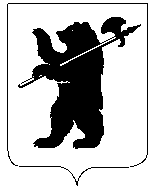 ДЕПАРТАМЕНТ ОБРАЗОВАНИЯМЭРИИ ГОРОДА ЯРОСЛАВЛЯПРИКАЗДЕПАРТАМЕНТ ОБРАЗОВАНИЯМЭРИИ ГОРОДА ЯРОСЛАВЛЯПРИКАЗДЕПАРТАМЕНТ ОБРАЗОВАНИЯМЭРИИ ГОРОДА ЯРОСЛАВЛЯПРИКАЗ   13.01.2016   13.01.2016№ 01-05/11О закреплении  муниципальных образовательных учреждений, реализующих основные общеобразовательные программы, за территориями города Ярославля №№№ образовательного учрежденияНаименование территории, улицы1муниципальное общеобразовательное учреждение «Гимназия № 1»город Ярославль2муниципальное общеобразовательное учреждение «Гимназия № 2»город Ярославль3муниципальное общеобразовательное учреждение «Гимназия № 3»город Ярославль4муниципальное общеобразовательное учреждение «Начальная школа - детский сад № 115»город Ярославль5муниципальное общеобразовательное учреждение «Начальная школа - детский сад № 85»город  Ярославль6муниципальное общеобразовательное учреждение «Средняя школа с углубленным изучением отдельных предметов «Провинциальный колледж»город Ярославль7муниципальное общеобразовательное учреждение «Лицей № 86»город Ярославль8муниципальное общеобразовательное учреждение «Открытая (сменная) школа № 94»город Ярославль9муниципальное общеобразовательное учреждение «Открытая (сменная) школа № 96»город Ярославль10муниципальное общеобразовательное учреждение «Открытая (сменная) школа № 97»город Ярославль11муниципальное общеобразовательное учреждение «Санаторно-лесная школа»город Ярославль12муниципальное общеобразовательное учреждение «Санаторная школа-интернат № 6»город Ярославль13муниципальное общеобразовательное учреждение «Санаторная школа-интернат № 10»город Ярославль№№№ образовательного учрежденияНаименование территории, улицыНомера домов1Муниципальное общеобразовательное учреждение «Средняя школа № 5 им. О.А. Варенцовой»ул. Туманова4, 4а, 7, 6, 8, 10, 10а, 10б, 12, 14, 14а, 16, 18, 20, 22, 22а1Муниципальное общеобразовательное учреждение «Средняя школа № 5 им. О.А. Варенцовой»ул. Панина20, 22, 22а, 24, 24а, 26, 28, 30, 32, 34, 361Муниципальное общеобразовательное учреждение «Средняя школа № 5 им. О.А. Варенцовой»ул.Труфанова28а, 30 кор.1, 30 кор.2, 30 кор.3, 32а1Муниципальное общеобразовательное учреждение «Средняя школа № 5 им. О.А. Варенцовой»Ленинградский проспект97, 99, 101, 103, 1052Муниципальное общеобразовательное учреждение «Средняя школа № 10»ул. Волгоградская39, 41, 43, 45, 47, 49, 51, 51 кор.22Муниципальное общеобразовательное учреждение «Средняя школа № 10»ул. Туманова18а, 18б2Муниципальное общеобразовательное учреждение «Средняя школа № 10»ул. Панина40, 42, 442Муниципальное общеобразовательное учреждение «Средняя школа № 10»Ленинградский проспект107, 111, 113, 115, 115 кор.2, 117, 117 кор.22Муниципальное общеобразовательное учреждение «Средняя школа № 10»ул. Труфанова34, 34 кор.2, 34 кор.3, 34 кор.4, 36, 36 кор.2, 38 кор.23Муниципальное общеобразовательное учреждение «Средняя школа № 11»пр. Дзержинского57, 59, 61, 61а, 61б, 65, 65а, 67, 71, 733Муниципальное общеобразовательное учреждение «Средняя школа № 11»ул. А.Невского1, 3, 3 кор.2, 5, 5 кор.2, 5 кор.3, 7, 9, 11, 13, 153Муниципальное общеобразовательное учреждение «Средняя школа № 11»ул. Громова2, 2а, 6, 8, 10, 12, 12а, 16, 18, 20, 223Муниципальное общеобразовательное учреждение «Средняя школа № 11»ул. Труфанова1, 3, 3 кор.2, 5, 5 кор.23Муниципальное общеобразовательное учреждение «Средняя школа № 11»ул. Е.Колесовой52/45, 54, 56, 58, 60, 62, 62а, 66, 68, 72, 74, 76, 78, 804Муниципальное общеобразовательное учреждение «Средняя школа № 17»ул. Кольцова 1–аяВсе дома4Муниципальное общеобразовательное учреждение «Средняя школа № 17»ул. Кольцова 2–аяВсе дома4Муниципальное общеобразовательное учреждение «Средняя школа № 17»пер. Краснохолмский 1-йВсе дома4Муниципальное общеобразовательное учреждение «Средняя школа № 17»пер. Краснохолмский 2йВсе дома4Муниципальное общеобразовательное учреждение «Средняя школа № 17»ул. Красноперевальская 1-аяВсе дома4Муниципальное общеобразовательное учреждение «Средняя школа № 17»ул. Красноперевальская 2-аяВсе дома4Муниципальное общеобразовательное учреждение «Средняя школа № 17»ул. Набережная Норская 2-аяВсе дома4Муниципальное общеобразовательное учреждение «Средняя школа № 17»проезд КольцоваВсе дома4Муниципальное общеобразовательное учреждение «Средняя школа № 17»ул. КрасноармейскаяВсе дома4Муниципальное общеобразовательное учреждение «Средняя школа № 17»ул. СадоваяВсе дома4Муниципальное общеобразовательное учреждение «Средняя школа № 17»ул. КерамическаяВсе дома4Муниципальное общеобразовательное учреждение «Средняя школа № 17»пер. КрасноперевальскийВсе дома4Муниципальное общеобразовательное учреждение «Средняя школа № 17»ул. Краснохолмская 1-аяВсе дома4Муниципальное общеобразовательное учреждение «Средняя школа № 17»ул. Краснохолмская 2-аяВсе дома4Муниципальное общеобразовательное учреждение «Средняя школа № 17»ул.РомановскаяВсе дома5Муниципальное общеобразовательное учреждение «Средняя школа № 26»Тутаевское шоссе62, 62 кор.1, 62 кор.2, 62 кор.3, 64, 64 кор.1, 64 кор.2, 64 кор.3, 65, 66, 66 кор.2, 67, 68, 69, 70, 70 кор.1, 70 кор.2, 70 кор.3, 70 кор.4, 71, 72, 73, 75, 77, 79, 81, 81 кор.2, 81 кор.3, 85, 87, 87 кор.2, 89, 91/1, 93в5Муниципальное общеобразовательное учреждение «Средняя школа № 26»ул. Батова 26, 30/1, 28/25Муниципальное общеобразовательное учреждение «Средняя школа № 26»ул. Блюхера62, 62а, 62б, 64, 64а, 64б, 66, 66 кор.2, 68, 70, 72, 78, 80, 82, 82а, 84, 84а, 86/95Муниципальное общеобразовательное учреждение «Средняя школа № 26»пр. Дзержинского3, 5, 7, 9/865Муниципальное общеобразовательное учреждение «Средняя школа № 26»проезд Шавырина1, 3, 14 кор.2, 14 кор.3, 14 кор.4, 14 кор.5, 16, 18, 20, 22, 25, 26, 26 кор.2, 27, 28, 28 кор.2, 295Муниципальное общеобразовательное учреждение «Средняя школа № 26»ул.Панина2, 2 кор.2, 2 кор.35Муниципальное общеобразовательное учреждение «Средняя школа № 26»1-й Брагинский пр-д19, 215Муниципальное общеобразовательное учреждение «Средняя школа № 26»2-й Брагинский пр-д3, 3 кор.2, 4, 4 кор.2, 6, 8, 10, 186Муниципальное общеобразовательное учреждение «Средняя школа № 27»ул. Урицкого54/51, 56, 58, 60, 62, 64, 65, 66, 67, 67 кор.2, 68, 69 кор.1, 69 кор.2, 69 кор.36Муниципальное общеобразовательное учреждение «Средняя школа № 27»ул. Труфанова2, 6, 6 кор.2, 6 кор.3, 8 кор.2, 8 кор.36Муниципальное общеобразовательное учреждение «Средняя школа № 27»пр. Дзержинского29/71, 31, 33, 37, 39, 41, 43, 45, 47, 49, 51, 536Муниципальное общеобразовательное учреждение «Средняя школа № 27»Ленинградский проспект47, 49, 51, 53, 55, 57, 59, 61, 63, 65, 677Муниципальное общеобразовательное учреждение «Средняя школа № 29»ул. Труфанова7, 7а7Муниципальное общеобразовательное учреждение «Средняя школа № 29»ул. Громова26, 28, 30, 327Муниципальное общеобразовательное учреждение «Средняя школа № 29»пр. Дзержинского36, 36а, 38, 38 кор.2, 40, 42, 46, 48, 50, 527Муниципальное общеобразовательное учреждение «Средняя школа № 29»Архангельский проезд1, 2, 3, 4, 4а, 5, 6, 7, 7а, 8, 9, 10, 12, 12 кор.28Муниципальное общеобразовательное учреждение «Средняя школа № 39»ул. Пионерская1, 3, 5, 5а, 7, 7 кор.2, 9, 11, 13, 15, 17, 21, 23, 258Муниципальное общеобразовательное учреждение «Средняя школа № 39»ул. Урицкого22, 24, 26, 28, 30, 32, 34, 36, 38, 42, 44, 46, 48, 50, 528Муниципальное общеобразовательное учреждение «Средняя школа № 39»пр. Дзержинского4, 6, 6 кор.2, 6 кор.3, 8, 8 кор.2, 8 кор.3, 10, 10 кор.2, 10 кор.3, 23, 25, 25а, 27, 27 кор.28Муниципальное общеобразовательное учреждение «Средняя школа № 39»Ленинградский проспект44, 46, 48, 48а, 52, 52 кор.28Муниципальное общеобразовательное учреждение «Средняя школа № 39»Старое БрагиноВсе дома9Муниципальное общеобразовательное учреждение «Средняя школа № 55»ул. Панина37, 39, 41 кор.1, 41, 41 кор.2, 41 кор.3, 43, 43 кор.2, 43 кор.3, 45, 54, 569Муниципальное общеобразовательное учреждение «Средняя школа № 55»ул. Громова34, 34 кор.2, 38, 42, 42 к.2, 42 к.3, 44, 46, 46 кор.2, 39Муниципальное общеобразовательное учреждение «Средняя школа № 55»ул. Труфанова9, 11, 13, 13 кор.2, 13 кор.3, 15, 15 кор.2, 15 кор.3, 17 кор.2 9Муниципальное общеобразовательное учреждение «Средняя школа № 55»Мурманский проезд1, 2, 3, 4, 5, 5а, 6, 7, 7а, 8, 9, 109Муниципальное общеобразовательное учреждение «Средняя школа № 55»пос. ОсташинскоеВсе дома10Муниципальное общеобразовательное учреждение «Средняя школа № 56»Ленинградский проспект76/26, 78, 80, 82, 84/14, 86, 88/2310Муниципальное общеобразовательное учреждение «Средняя школа № 56»ул. Строителей13, 14, 15, 17, 17 кор.2, 19, 2110Муниципальное общеобразовательное учреждение «Средняя школа № 56»ул. Бабича14, 16, 18, 18 кор.2, 20, 22, 2410Муниципальное общеобразовательное учреждение «Средняя школа № 56»ул. Моторостроителей1, 1 кор.2, 2, 3, 3 кор.2, 4, 5, 5 кор.2, 8, 8 кор.2, 9, 9 кор.2, 11, 11 кор.2, 12, 12 кор.2, 1310Муниципальное общеобразовательное учреждение «Средняя школа № 56»ул. Пашуковская 1/7, 9, 1110Муниципальное общеобразовательное учреждение «Средняя школа № 56»ул. Брагинская511Муниципальное общеобразовательное учреждение «Средняя школа № 58 с углубленным изучением предметов естественно-математического цикла»ул.Труфанова21, 21 кор.1, 21 кор.2, 21 кор.3, 21 кор.411Муниципальное общеобразовательное учреждение «Средняя школа № 58 с углубленным изучением предметов естественно-математического цикла»ул. Громова48, 52 к.312Муниципальное общеобразовательное учреждение «Средняя школа № 60»ул.Б.Любимская59, 68/2, 78, частный сектор12Муниципальное общеобразовательное учреждение «Средняя школа № 60»ул.М.ЛюбимскаяВсе дома12Муниципальное общеобразовательное учреждение «Средняя школа № 60»ул. Балашова8, 8а, 10, 12, 14, 16, 16/2, 1812Муниципальное общеобразовательное учреждение «Средняя школа № 60»ул. ПекарскаяВсе дома12Муниципальное общеобразовательное учреждение «Средняя школа № 60»ул. Демьяна Бедного65, частный сектор12Муниципальное общеобразовательное учреждение «Средняя школа № 60»ул. Девятьсот пятого года4, 5, 6, 7/1, 8/2, 9/2, 1212Муниципальное общеобразовательное учреждение «Средняя школа № 60»ул. 1-я Норская наб.45, 45а, 46, 48, 49, частный сектор12Муниципальное общеобразовательное учреждение «Средняя школа № 60»ул. ХвойнаяВсе дома12Муниципальное общеобразовательное учреждение «Средняя школа № 60»ул. Куропаткова68, частный сектор12Муниципальное общеобразовательное учреждение «Средняя школа № 60»1-й, пер.Куропатковачастные дома, 14, 16, 17, 19, 21, 2312Муниципальное общеобразовательное учреждение «Средняя школа № 60»2-й пер.КуропатковаВсе дома12Муниципальное общеобразовательное учреждение «Средняя школа № 60»ул.Тутаевская 2-яВсе дома12Муниципальное общеобразовательное учреждение «Средняя школа № 60»ул. 1-я Приречная7/66, 9, 13, 15/15, 18, 19, 20, 21, 22/2, 24, частный сектор12Муниципальное общеобразовательное учреждение «Средняя школа № 60»ул. 2-я Приречная13, частный сектор12Муниципальное общеобразовательное учреждение «Средняя школа № 60»ул.Приречная 3-я14, частный сектор12Муниципальное общеобразовательное учреждение «Средняя школа № 60»ул.Норская Большая3, 5, 9, 11а, 12/1, 13, частный сектор12Муниципальное общеобразовательное учреждение «Средняя школа № 60»ул.Арефинская 1-я,2-яВсе дома12Муниципальное общеобразовательное учреждение «Средняя школа № 60»ул.БалочнаяВсе дома12Муниципальное общеобразовательное учреждение «Средняя школа № 60»ул.БрейтовскаяВсе дома12Муниципальное общеобразовательное учреждение «Средняя школа № 60»пер.ТутаевскийВсе дома12Муниципальное общеобразовательное учреждение «Средняя школа № 60»пер. Брейтовский1, 2, 3, 4, 5, 6,7,8,9,10, частный сектор12Муниципальное общеобразовательное учреждение «Средняя школа № 60»2-й Норский пер.3, 5а, 6, 7, 8/6, 9, частный сектор12Муниципальное общеобразовательное учреждение «Средняя школа № 60»3-ий Норский пер.3/10, 5а, 5б, 7 кор.2, частный сектор12Муниципальное общеобразовательное учреждение «Средняя школа № 60»4-ый Норский пер.1, 2 кор.2, 3, частный сектор12Муниципальное общеобразовательное учреждение «Средняя школа № 60»пос. СкобыкиноВсе дома12Муниципальное общеобразовательное учреждение «Средняя школа № 60»Тутаевское шоссе 99, 101 кор.2, 101 кор.4, 103, 105, 107, 10912Муниципальное общеобразовательное учреждение «Средняя школа № 60»пос. ПашуковоВсе дома12Муниципальное общеобразовательное учреждение «Средняя школа № 60»ул.Бабича 2, 4 кор.2, 8 кор.213Муниципальное общеобразовательное учреждение «Средняя школа № 62»ул.Труфанова10, 12, 12 кор.2, 12 кор.3, 14, 18, 18 кор.2, 20, 20 кор.2, 22, 22 кор.2, 22 кор.3, 2413Муниципальное общеобразовательное учреждение «Средняя школа № 62»пр.Дзержинского16, 22, 24, 26, 28, 30, 32, 3413Муниципальное общеобразовательное учреждение «Средняя школа № 62»ул.Панина7, 9, 11, 11 кор.2, 13, 15, 17, 17 кор.2, 17 кор.3, 19, 19 кор.2, 21, 23, 25, 27, 29, 31, 31 кор.2, 33, 3513Муниципальное общеобразовательное учреждение «Средняя школа № 62»Ленинградский проспект75, 77/12, 81, 83, 85, 89, 91, 93, 9514Муниципальное общеобразовательное учреждение «Средняя школа № 72»ул.Е.Колесовой20, 22, 24, 30, 32, 3414Муниципальное общеобразовательное учреждение «Средняя школа № 72»ул. Блюхера29/18, 31, 31а, 33, 33а, 35, 35 кор.214Муниципальное общеобразовательное учреждение «Средняя школа № 72»ул.Урицкого7, 9, 11, 13, 15, 15а, 15б, 21, 23, 25, 25а, 27, 27 кор.2, 29, 31, 33, 35, 37, 37а, 41, 43, 45, 45а, 47, 47 кор.215Муниципальное общеобразовательное учреждение «Средняя школа № 80 с углубленным изучением английского языка»Ленинградский проспект32, 34, 38, 4015Муниципальное общеобразовательное учреждение «Средняя школа № 80 с углубленным изучением английского языка»ул.Урицкого49, 51, 53, 55, 57, 59, 6315Муниципальное общеобразовательное учреждение «Средняя школа № 80 с углубленным изучением английского языка»ул.Е.Колесовой36, 36 кор.2, 42, 44, 46, 48, 5016Муниципальное общеобразовательное учреждение «Средняя школа № 81»ул. Тутаевское шоссе1 - 63 (нечетные)16Муниципальное общеобразовательное учреждение «Средняя школа № 81»ул.Е.Колесовой2, 4, 12, 14, 16/3016Муниципальное общеобразовательное учреждение «Средняя школа № 81»ул. Блюхера32, 34, 36, 38, 40, 42, 44, 46, 48, 52, 54, 56, 5816Муниципальное общеобразовательное учреждение «Средняя школа № 81»ул.Урицкого 1, 2/55а, 3, 4, 5, 6, 8, 10, 12, 14/5016Муниципальное общеобразовательное учреждение «Средняя школа № 81»проезд Шавырина2, 4, 6, 8, 10, 1216Муниципальное общеобразовательное учреждение «Средняя школа № 81»ул.1,2,3 ИваньковскаяВсе дома16Муниципальное общеобразовательное учреждение «Средняя школа № 81»1-ый Иваньковский перВсе дома16Муниципальное общеобразовательное учреждение «Средняя школа № 81»2-ой Иваньковский пер.Все дома16Муниципальное общеобразовательное учреждение «Средняя школа № 81»пос. Парижская КоммунаВсе дома16Муниципальное общеобразовательное учреждение «Средняя школа № 81»ул.ДомбровскогоВсе дома16Муниципальное общеобразовательное учреждение «Средняя школа № 81»ул.ПархоменкоВсе дома16Муниципальное общеобразовательное учреждение «Средняя школа № 81»ул.КотовскогоВсе дома16Муниципальное общеобразовательное учреждение «Средняя школа № 81»ул.18 МартаВсе дома16Муниципальное общеобразовательное учреждение «Средняя школа № 81»ул.КоммунаровВсе дома16Муниципальное общеобразовательное учреждение «Средняя школа № 81»пер. КоммунаровВсе дома16Муниципальное общеобразовательное учреждение «Средняя школа № 81»ул. ПромышленнаяВсе дома17Муниципальное общеобразовательное учреждение «Средняя школа № 87»ул.Бабича5, 7, 9, 9 кор.2, 9 кор.3, 9 кор.4, 9 кор.5, 9 кор.6, 11, 11 кор.2, 11 кор.3, 11 кор.4, 11 кор.5, 13, 15, 17, 17 кор.2, 17 кор.3, 17 кор.417Муниципальное общеобразовательное учреждение «Средняя школа № 87»ул.Брагинская13, 13 кор.2, 22, 2417Муниципальное общеобразовательное учреждение «Средняя школа № 87»ул. Строителей5, 5 кор.2, 5 кор.3, 5 кор.4, 5 кор.5, 5 кор.6, 5 кор.7, 5 кор.8, 7, 7 кор.2, 7 кор.3, 9, 1117Муниципальное общеобразовательное учреждение «Средняя школа № 87»Ленинградский проспект64 кор.3, 66, 66 кор.2, 66 кор.3, 66 кор.4, 66 кор.5, 68, 68 кор.1, 68 кор.2, 68 кор.3, 68 кор.4, 72, 74, 74 кор.2, 74 кор.318Муниципальное общеобразовательное учреждение «Средняя школа № 90»ул. Панина3, 3 кор.4, 3 кор.5, 3 кор.6, 5, 5 кор.2, 5 кор.4,5 кор.6, 5 кор.7, 6/2, 8, 10, 12, 14, 1618Муниципальное общеобразовательное учреждение «Средняя школа № 90»Ленинградский проспект54 кор.2, 54, 56, 58, 60, 60 кор.2, 60 кор.3, 60 кор.4, 60 кор.5, 62 кор.3, 62 кор.4, 62 кор.518Муниципальное общеобразовательное учреждение «Средняя школа № 90»ул. Строителей1, 1 кор.2, 1 кор.3, 1 кор.4, 3, 3 кор.2, 3 кор.3, 3 кор.4, 3 кор.5, 3 кор.618Муниципальное общеобразовательное учреждение «Средняя школа № 90»ул. Батова1, 1 кор.2, 3, 3 кор.2, 3 кор.3, 5, 5 кор.2, 5 кор.3, 7, 7 кор.2, 9, 10, 12, 12 кор.2, 14, 10 кор.318Муниципальное общеобразовательное учреждение «Средняя школа № 90»пос. Второе БрагиноВсе дома19Муниципальное общеобразовательное учреждение «Средняя школа № 99»ул. Труфанова23, 25 кор.1, 25 кор.2, 25 кор.3, 25 кор.4, 25 кор.5, 27, 29 кор.1, 29 кор.2, 29 кор.3, 29 кор.4, 29 кор.5, 31/5319Муниципальное общеобразовательное учреждение «Средняя школа № 99»ул. Громова52,52 кор.2,  54, 56, 56 кор.2, 56 кор.319Муниципальное общеобразовательное учреждение «Средняя школа № 99»ул. Волгоградская55, 57, 59, 61, 6320В случае отсутствия в общеобразовательном учреждении свободных мест для граждан, проживающих на территории, за которой оно закреплено, прием осуществляют другие общеобразовательные учреждения, указанные в данной таблице, в сроки, установленные общеобразовательными учреждениями для приема граждан, проживающих на территории, за которой закреплено учреждение В случае отсутствия в общеобразовательном учреждении свободных мест для граждан, проживающих на территории, за которой оно закреплено, прием осуществляют другие общеобразовательные учреждения, указанные в данной таблице, в сроки, установленные общеобразовательными учреждениями для приема граждан, проживающих на территории, за которой закреплено учреждение В случае отсутствия в общеобразовательном учреждении свободных мест для граждан, проживающих на территории, за которой оно закреплено, прием осуществляют другие общеобразовательные учреждения, указанные в данной таблице, в сроки, установленные общеобразовательными учреждениями для приема граждан, проживающих на территории, за которой закреплено учреждение 21В случае участия граждан в индивидуальном отборе в 10-е классы общеобразовательного учреждения, реализующего программы профильной направленности, углубленного изучения отдельных предметов и отсутствия необходимого количества баллов в рейтинге/свободных мест, прием в 10 класс осуществляют другие общеобразовательные учреждения, указанные в таблицеВ случае участия граждан в индивидуальном отборе в 10-е классы общеобразовательного учреждения, реализующего программы профильной направленности, углубленного изучения отдельных предметов и отсутствия необходимого количества баллов в рейтинге/свободных мест, прием в 10 класс осуществляют другие общеобразовательные учреждения, указанные в таблицеВ случае участия граждан в индивидуальном отборе в 10-е классы общеобразовательного учреждения, реализующего программы профильной направленности, углубленного изучения отдельных предметов и отсутствия необходимого количества баллов в рейтинге/свободных мест, прием в 10 класс осуществляют другие общеобразовательные учреждения, указанные в таблице№№№ образовательного учрежденияНаименование территории, улицыНомера домов1Муниципальное общеобразовательное учреждение «Средняя школа № 2»пр. Авиаторов 74-88 (четные)1Муниципальное общеобразовательное учреждение «Средняя школа № 2»пр. Машиностроителей 2-18 (четные), 3, 3 кор.2, 1Муниципальное общеобразовательное учреждение «Средняя школа № 2»ул. Ляпидевского 1-23 (нечетные), 18, 24, 261Муниципальное общеобразовательное учреждение «Средняя школа № 2»ул. Красноборская1а, 5а, 5 кор.2, 7, 7а, 9, 9а, 9в, 11, 15, 17, 19, 21, 231Муниципальное общеобразовательное учреждение «Средняя школа № 2»ул. С.Орджоникидзе1, 2, 3, 4, 4 кор.2, 4 кор.3, 4 кор.4, 5, 71Муниципальное общеобразовательное учреждение «Средняя школа № 2»пос. завода 501, 2, 3, 4, 5, 6, 7, 8, 9, 10, 11, 12, 13, 14, 15, 16, 30, 31, 32, 33, 34, 35, 36, 371Муниципальное общеобразовательное учреждение «Средняя школа № 2»ул. Алмазная1, 1а, 1 кор.2, 1 кор.3, 1 кор.4, 1 кор.5, 1 кор.6, 1 кор.7, 3, 3а, 4, 5, 5а, 5 кор.2, 6, 7, 7а, 9, 11, 13, 15, 15а, 19а, 27, 29, 31, 33, 371Муниципальное общеобразовательное учреждение «Средняя школа № 2»пер. ГагаринскийВсе дома1Муниципальное общеобразовательное учреждение «Средняя школа № 2»пер. ФилинскийВсе дома1Муниципальное общеобразовательное учреждение «Средняя школа № 2»ул. КолхознаяВсе дома1Муниципальное общеобразовательное учреждение «Средняя школа № 2»ул. ЦентральнаяВсе дома1Муниципальное общеобразовательное учреждение «Средняя школа № 2»ул. СовхознаяВсе дома1Муниципальное общеобразовательное учреждение «Средняя школа № 2»ул. ЛинейнаяВсе дома1Муниципальное общеобразовательное учреждение «Средняя школа № 2»ул. СредняяВсе дома1Муниципальное общеобразовательное учреждение «Средняя школа № 2»Железнодорожная будка Все дома1Муниципальное общеобразовательное учреждение «Средняя школа № 2»Тяговая подстанцияВсе дома1Муниципальное общеобразовательное учреждение «Средняя школа № 2»ст. ФилиноВсе дома1Муниципальное общеобразовательное учреждение «Средняя школа № 2»переулок ШевелюхаВсе дома1Муниципальное общеобразовательное учреждение «Средняя школа № 2»проспект Авиаторов131-143, 67-131а1Муниципальное общеобразовательное учреждение «Средняя школа № 2»проезд СвязистовВсе дома1Муниципальное общеобразовательное учреждение «Средняя школа № 2»ул. Б. ЗаволжскаяВсе дома1Муниципальное общеобразовательное учреждение «Средняя школа № 2»1л. 1-7 СмоленскаяВсе дома1Муниципальное общеобразовательное учреждение «Средняя школа № 2»Смоленский переулок 1,2.Все дома1Муниципальное общеобразовательное учреждение «Средняя школа № 2»ул. ШевелюхаЧетные дома2Муниципальное общеобразовательное учреждение «Основная школа № 41»ул. КолышкинаВсе дома2Муниципальное общеобразовательное учреждение «Основная школа № 41»ул. СогласнаяВсе дома2Муниципальное общеобразовательное учреждение «Основная школа № 41»ул. ТихаяВсе дома2Муниципальное общеобразовательное учреждение «Основная школа № 41»ул. РассветнаяВсе дома2Муниципальное общеобразовательное учреждение «Основная школа № 41»ул. СмежнаяВсе дома2Муниципальное общеобразовательное учреждение «Основная школа № 41»п. БакунихаВсе дома2Муниципальное общеобразовательное учреждение «Основная школа № 41»ул. ЗаручейнаяВсе дома2Муниципальное общеобразовательное учреждение «Основная школа № 41»ул. ГлавнаяВсе дома2Муниципальное общеобразовательное учреждение «Основная школа № 41»ул. ПрофсоюзнаяВсе дома2Муниципальное общеобразовательное учреждение «Основная школа № 41»ул. РайоннаяВсе дома2Муниципальное общеобразовательное учреждение «Основная школа № 41»ул. СибирскаяВсе дома2Муниципальное общеобразовательное учреждение «Основная школа № 41»ул. ЗемельнаяВсе дома2Муниципальное общеобразовательное учреждение «Основная школа № 41»ул. СиреневаяВсе дома2Муниципальное общеобразовательное учреждение «Основная школа № 41»ул. Сергеевская	Все дома2Муниципальное общеобразовательное учреждение «Основная школа № 41»ул. 3-я СергейцевскаяВсе дома2Муниципальное общеобразовательное учреждение «Основная школа № 41»ул. ЯснаяВсе дома2Муниципальное общеобразовательное учреждение «Основная школа № 41»ул. МастероваяВсе дома2Муниципальное общеобразовательное учреждение «Основная школа № 41»ул. ПамятнаяВсе дома2Муниципальное общеобразовательное учреждение «Основная школа № 41»ул. ПрилужскаяВсе дома2Муниципальное общеобразовательное учреждение «Основная школа № 41»ул. НововоздвиженскаяВсе дома2Муниципальное общеобразовательное учреждение «Основная школа № 41»ул. ОвражнаяВсе дома2Муниципальное общеобразовательное учреждение «Основная школа № 41»1,2,3 Овражный переулокВсе дома2Муниципальное общеобразовательное учреждение «Основная школа № 41»ул. Медведевская	Все дома2Муниципальное общеобразовательное учреждение «Основная школа № 41»ул. НациональнаяВсе дома2Муниципальное общеобразовательное учреждение «Основная школа № 41»ул. Юдовская	Все дома2Муниципальное общеобразовательное учреждение «Основная школа № 41»ул. ЛесозаводскаяВсе дома2Муниципальное общеобразовательное учреждение «Основная школа № 41»ул. Тепличная	Все дома2Муниципальное общеобразовательное учреждение «Основная школа № 41»ул. ЗимняяВсе дома2Муниципальное общеобразовательное учреждение «Основная школа № 41»ул. ХлебнаяВсе дома2Муниципальное общеобразовательное учреждение «Основная школа № 41»ул. УтренняяВсе дома2Муниципальное общеобразовательное учреждение «Основная школа № 41»ул. ГолубятнаяВсе дома2Муниципальное общеобразовательное учреждение «Основная школа № 41»п. ВоздвиженскийВсе дома2Муниципальное общеобразовательное учреждение «Основная школа № 41»ул. БратскаяВсе дома2Муниципальное общеобразовательное учреждение «Основная школа № 41»ул. БеговаяВсе дома2Муниципальное общеобразовательное учреждение «Основная школа № 41»ул. ВысокаяВсе дома3Муниципальное общеобразовательное учреждение «Основная школа № 46»При отсутствии классов определенного уровня на конкретный учебный год в МОУ «Основная школа № 46» прием граждан, проживающих  на территории, за которой закреплено МОУ «Основная школа № 46», обеспечивает  МОУ «Основная школа № 50 имени Валерия Харитонова»Тверицкая набережная28-1523Муниципальное общеобразовательное учреждение «Основная школа № 46»При отсутствии классов определенного уровня на конкретный учебный год в МОУ «Основная школа № 46» прием граждан, проживающих  на территории, за которой закреплено МОУ «Основная школа № 46», обеспечивает  МОУ «Основная школа № 50 имени Валерия Харитонова»проспект Авиаторов4-72 (четные)3Муниципальное общеобразовательное учреждение «Основная школа № 46»При отсутствии классов определенного уровня на конкретный учебный год в МОУ «Основная школа № 46» прием граждан, проживающих  на территории, за которой закреплено МОУ «Основная школа № 46», обеспечивает  МОУ «Основная школа № 50 имени Валерия Харитонова»ул.Сосновый Бор13Муниципальное общеобразовательное учреждение «Основная школа № 46»При отсутствии классов определенного уровня на конкретный учебный год в МОУ «Основная школа № 46» прием граждан, проживающих  на территории, за которой закреплено МОУ «Основная школа № 46», обеспечивает  МОУ «Основная школа № 50 имени Валерия Харитонова»ул. СтопаниВсе дома3Муниципальное общеобразовательное учреждение «Основная школа № 46»При отсутствии классов определенного уровня на конкретный учебный год в МОУ «Основная школа № 46» прием граждан, проживающих  на территории, за которой закреплено МОУ «Основная школа № 46», обеспечивает  МОУ «Основная школа № 50 имени Валерия Харитонова»ул. СоюзнаяВсе дома3Муниципальное общеобразовательное учреждение «Основная школа № 46»При отсутствии классов определенного уровня на конкретный учебный год в МОУ «Основная школа № 46» прием граждан, проживающих  на территории, за которой закреплено МОУ «Основная школа № 46», обеспечивает  МОУ «Основная школа № 50 имени Валерия Харитонова»ул. 1 СевернаяВсе дома3Муниципальное общеобразовательное учреждение «Основная школа № 46»При отсутствии классов определенного уровня на конкретный учебный год в МОУ «Основная школа № 46» прием граждан, проживающих  на территории, за которой закреплено МОУ «Основная школа № 46», обеспечивает  МОУ «Основная школа № 50 имени Валерия Харитонова»ул. 2 СевернаяВсе дома3Муниципальное общеобразовательное учреждение «Основная школа № 46»При отсутствии классов определенного уровня на конкретный учебный год в МОУ «Основная школа № 46» прием граждан, проживающих  на территории, за которой закреплено МОУ «Основная школа № 46», обеспечивает  МОУ «Основная школа № 50 имени Валерия Харитонова»ул. Маяковского Все дома3Муниципальное общеобразовательное учреждение «Основная школа № 46»При отсутствии классов определенного уровня на конкретный учебный год в МОУ «Основная школа № 46» прием граждан, проживающих  на территории, за которой закреплено МОУ «Основная школа № 46», обеспечивает  МОУ «Основная школа № 50 имени Валерия Харитонова»ул. Малая  Маяковская Все дома3Муниципальное общеобразовательное учреждение «Основная школа № 46»При отсутствии классов определенного уровня на конкретный учебный год в МОУ «Основная школа № 46» прием граждан, проживающих  на территории, за которой закреплено МОУ «Основная школа № 46», обеспечивает  МОУ «Основная школа № 50 имени Валерия Харитонова»переулок 2-15 МаяковскогоВсе дома3Муниципальное общеобразовательное учреждение «Основная школа № 46»При отсутствии классов определенного уровня на конкретный учебный год в МОУ «Основная школа № 46» прием граждан, проживающих  на территории, за которой закреплено МОУ «Основная школа № 46», обеспечивает  МОУ «Основная школа № 50 имени Валерия Харитонова»ул. СедоваВсе дома3Муниципальное общеобразовательное учреждение «Основная школа № 46»При отсутствии классов определенного уровня на конкретный учебный год в МОУ «Основная школа № 46» прием граждан, проживающих  на территории, за которой закреплено МОУ «Основная школа № 46», обеспечивает  МОУ «Основная школа № 50 имени Валерия Харитонова»ул. ЗаливнаяВсе дома3Муниципальное общеобразовательное учреждение «Основная школа № 46»При отсутствии классов определенного уровня на конкретный учебный год в МОУ «Основная школа № 46» прием граждан, проживающих  на территории, за которой закреплено МОУ «Основная школа № 46», обеспечивает  МОУ «Основная школа № 50 имени Валерия Харитонова»ул. 1-6 ТверицкиеВсе дома3Муниципальное общеобразовательное учреждение «Основная школа № 46»При отсутствии классов определенного уровня на конкретный учебный год в МОУ «Основная школа № 46» прием граждан, проживающих  на территории, за которой закреплено МОУ «Основная школа № 46», обеспечивает  МОУ «Основная школа № 50 имени Валерия Харитонова»Набережный переулокВсе дома3Муниципальное общеобразовательное учреждение «Основная школа № 46»При отсутствии классов определенного уровня на конкретный учебный год в МОУ «Основная школа № 46» прием граждан, проживающих  на территории, за которой закреплено МОУ «Основная школа № 46», обеспечивает  МОУ «Основная школа № 50 имени Валерия Харитонова»Глиняный переулокВсе дома3Муниципальное общеобразовательное учреждение «Основная школа № 46»При отсутствии классов определенного уровня на конкретный учебный год в МОУ «Основная школа № 46» прием граждан, проживающих  на территории, за которой закреплено МОУ «Основная школа № 46», обеспечивает  МОУ «Основная школа № 50 имени Валерия Харитонова»Вологодский переулокВсе дома3Муниципальное общеобразовательное учреждение «Основная школа № 46»При отсутствии классов определенного уровня на конкретный учебный год в МОУ «Основная школа № 46» прием граждан, проживающих  на территории, за которой закреплено МОУ «Основная школа № 46», обеспечивает  МОУ «Основная школа № 50 имени Валерия Харитонова»Тверицкий переулокВсе дома3Муниципальное общеобразовательное учреждение «Основная школа № 46»При отсутствии классов определенного уровня на конкретный учебный год в МОУ «Основная школа № 46» прием граждан, проживающих  на территории, за которой закреплено МОУ «Основная школа № 46», обеспечивает  МОУ «Основная школа № 50 имени Валерия Харитонова»Сквозной переулок	Все дома3Муниципальное общеобразовательное учреждение «Основная школа № 46»При отсутствии классов определенного уровня на конкретный учебный год в МОУ «Основная школа № 46» прием граждан, проживающих  на территории, за которой закреплено МОУ «Основная школа № 46», обеспечивает  МОУ «Основная школа № 50 имени Валерия Харитонова»ул. ОхотничьяВсе дома3Муниципальное общеобразовательное учреждение «Основная школа № 46»При отсутствии классов определенного уровня на конкретный учебный год в МОУ «Основная школа № 46» прием граждан, проживающих  на территории, за которой закреплено МОУ «Основная школа № 46», обеспечивает  МОУ «Основная школа № 50 имени Валерия Харитонова»1л. 1-6,9 Парковые	Все дома3Муниципальное общеобразовательное учреждение «Основная школа № 46»При отсутствии классов определенного уровня на конкретный учебный год в МОУ «Основная школа № 46» прием граждан, проживающих  на территории, за которой закреплено МОУ «Основная школа № 46», обеспечивает  МОУ «Основная школа № 50 имени Валерия Харитонова»1-7 Парковые проездыВсе дома3Муниципальное общеобразовательное учреждение «Основная школа № 46»При отсутствии классов определенного уровня на конкретный учебный год в МОУ «Основная школа № 46» прием граждан, проживающих  на территории, за которой закреплено МОУ «Основная школа № 46», обеспечивает  МОУ «Основная школа № 50 имени Валерия Харитонова»ул. МостецкаяВсе дома (кроме д.14)3Муниципальное общеобразовательное учреждение «Основная школа № 46»При отсутствии классов определенного уровня на конкретный учебный год в МОУ «Основная школа № 46» прием граждан, проживающих  на территории, за которой закреплено МОУ «Основная школа № 46», обеспечивает  МОУ «Основная школа № 50 имени Валерия Харитонова»Короткий переулокВсе дома3Муниципальное общеобразовательное учреждение «Основная школа № 46»При отсутствии классов определенного уровня на конкретный учебный год в МОУ «Основная школа № 46» прием граждан, проживающих  на территории, за которой закреплено МОУ «Основная школа № 46», обеспечивает  МОУ «Основная школа № 50 имени Валерия Харитонова»1-6 Сабанеевские переулкиВсе дома3Муниципальное общеобразовательное учреждение «Основная школа № 46»При отсутствии классов определенного уровня на конкретный учебный год в МОУ «Основная школа № 46» прием граждан, проживающих  на территории, за которой закреплено МОУ «Основная школа № 46», обеспечивает  МОУ «Основная школа № 50 имени Валерия Харитонова»ул. ПриозернаяВсе дома3Муниципальное общеобразовательное учреждение «Основная школа № 46»При отсутствии классов определенного уровня на конкретный учебный год в МОУ «Основная школа № 46» прием граждан, проживающих  на территории, за которой закреплено МОУ «Основная школа № 46», обеспечивает  МОУ «Основная школа № 50 имени Валерия Харитонова»ул.9- ПарковаяВсе дома3Муниципальное общеобразовательное учреждение «Основная школа № 46»При отсутствии классов определенного уровня на конкретный учебный год в МОУ «Основная школа № 46» прием граждан, проживающих  на территории, за которой закреплено МОУ «Основная школа № 46», обеспечивает  МОУ «Основная школа № 50 имени Валерия Харитонова»ул.Озерная гривкаВсе дома3Муниципальное общеобразовательное учреждение «Основная школа № 46»При отсутствии классов определенного уровня на конкретный учебный год в МОУ «Основная школа № 46» прием граждан, проживающих  на территории, за которой закреплено МОУ «Основная школа № 46», обеспечивает  МОУ «Основная школа № 50 имени Валерия Харитонова»ул. СабанеевскаяВсе дома3Муниципальное общеобразовательное учреждение «Основная школа № 46»При отсутствии классов определенного уровня на конкретный учебный год в МОУ «Основная школа № 46» прием граждан, проживающих  на территории, за которой закреплено МОУ «Основная школа № 46», обеспечивает  МОУ «Основная школа № 50 имени Валерия Харитонова»ул. 1-5 Хуторские переулкиВсе дома3Муниципальное общеобразовательное учреждение «Основная школа № 46»При отсутствии классов определенного уровня на конкретный учебный год в МОУ «Основная школа № 46» прием граждан, проживающих  на территории, за которой закреплено МОУ «Основная школа № 46», обеспечивает  МОУ «Основная школа № 50 имени Валерия Харитонова»ул.Малая ХуторскаяВсе дома3Муниципальное общеобразовательное учреждение «Основная школа № 46»При отсутствии классов определенного уровня на конкретный учебный год в МОУ «Основная школа № 46» прием граждан, проживающих  на территории, за которой закреплено МОУ «Основная школа № 46», обеспечивает  МОУ «Основная школа № 50 имени Валерия Харитонова»ул.ХуторскаяВсе дома3Муниципальное общеобразовательное учреждение «Основная школа № 46»При отсутствии классов определенного уровня на конкретный учебный год в МОУ «Основная школа № 46» прием граждан, проживающих  на территории, за которой закреплено МОУ «Основная школа № 46», обеспечивает  МОУ «Основная школа № 50 имени Валерия Харитонова»Кузьминская пустошьВсе дома3Муниципальное общеобразовательное учреждение «Основная школа № 46»При отсутствии классов определенного уровня на конкретный учебный год в МОУ «Основная школа № 46» прием граждан, проживающих  на территории, за которой закреплено МОУ «Основная школа № 46», обеспечивает  МОУ «Основная школа № 50 имени Валерия Харитонова»ул.Красноборская48, 58, 604Муниципальное общеобразовательное учреждение «Средняя школа № 47»ул. Клубная1-21 (нечетные), 2-40 (четные)4Муниципальное общеобразовательное учреждение «Средняя школа № 47»ул. 1 Шоссейная1-44	4Муниципальное общеобразовательное учреждение «Средняя школа № 47»ул. 2 ШоссейнаяВсе дома4Муниципальное общеобразовательное учреждение «Средняя школа № 47»Тепловой переулок1-14	4Муниципальное общеобразовательное учреждение «Средняя школа № 47»ул. Моховая1-18а4Муниципальное общеобразовательное учреждение «Средняя школа № 47»ул. Кавказская1-22, 23, 23а, 284Муниципальное общеобразовательное учреждение «Средняя школа № 47»Речной портВсе дома4Муниципальное общеобразовательное учреждение «Средняя школа № 47»ул. РодничихаВсе дома4Муниципальное общеобразовательное учреждение «Средняя школа № 47»ВакаревоВсе дома 4Муниципальное общеобразовательное учреждение «Средняя школа № 47»д. ПарковоВсе дома4Муниципальное общеобразовательное учреждение «Средняя школа № 47»ул. ГремячинскийВсе дома4Муниципальное общеобразовательное учреждение «Средняя школа № 47»1-4 Боровой переулокВсе дома4Муниципальное общеобразовательное учреждение «Средняя школа № 47»1-4 ОстровнаяВсе дома4Муниципальное общеобразовательное учреждение «Средняя школа № 47»ул. ПрусовскаяВсе дома4Муниципальное общеобразовательное учреждение «Средняя школа № 47»ул. СтарицкаяВсе дома4Муниципальное общеобразовательное учреждение «Средняя школа № 47»ул. ЗалесскаяВсе дома5Муниципальное общеобразовательное учреждение «Средняя школа № 48»пр. Машиностроителей34, 36, 38, 38 кор.2, 40, 42, 42 кор.2, 44, 46, 48, 50, 42 кор.2, 52, 54 кор.2, 54 кор.3, 54 кор.4, 54 кор.5, 56, 60, 805Муниципальное общеобразовательное учреждение «Средняя школа № 48»ул. Сахарова1, 5, 5 кор.2, 7 кор.2, 13, 13 кор.2, 15, 17, 19, 21, 23, 25, 295Муниципальное общеобразовательное учреждение «Средняя школа № 48»ул. Папанина4, 6, 6 кор.2, 8, 8 кор.2,3, 10, 10 кор.2, 12 кор.2, 145Муниципальное общеобразовательное учреждение «Средняя школа № 48»ул. Красноборская41, 41 кор.1, 41 кор.2, 41 кор.3, 45, 34, 34 кор.2, 35, 37, 43/18, 50, 54, 565Муниципальное общеобразовательное учреждение «Средняя школа № 48»ул. Сосновая4, 10, 11, 12, 14, 5Муниципальное общеобразовательное учреждение «Средняя школа № 48»пос. Загородный садВсе дома5Муниципальное общеобразовательное учреждение «Средняя школа № 48»ул. Молодежная Все дома5Муниципальное общеобразовательное учреждение «Средняя школа № 48»ул. Мостецкого146Муниципальное общеобразовательное учреждение «Основная школа № 50 имени Валерия Харитонова»обеспечивает прием граждан, проживающих на территории, за которой закреплено МОУ «Основная школа № 46», при отсутствии классов определенного уровня на конкретный учебный год в МОУ «Основная школа № 46»ул. Цветочная	Все дома6Муниципальное общеобразовательное учреждение «Основная школа № 50 имени Валерия Харитонова»обеспечивает прием граждан, проживающих на территории, за которой закреплено МОУ «Основная школа № 46», при отсутствии классов определенного уровня на конкретный учебный год в МОУ «Основная школа № 46»ул. ДачнаяВсе дома6Муниципальное общеобразовательное учреждение «Основная школа № 50 имени Валерия Харитонова»обеспечивает прием граждан, проживающих на территории, за которой закреплено МОУ «Основная школа № 46», при отсутствии классов определенного уровня на конкретный учебный год в МОУ «Основная школа № 46»Дачный переулокВсе дома6Муниципальное общеобразовательное учреждение «Основная школа № 50 имени Валерия Харитонова»обеспечивает прием граждан, проживающих на территории, за которой закреплено МОУ «Основная школа № 46», при отсутствии классов определенного уровня на конкретный учебный год в МОУ «Основная школа № 46»Заречный переулокВсе дома6Муниципальное общеобразовательное учреждение «Основная школа № 50 имени Валерия Харитонова»обеспечивает прием граждан, проживающих на территории, за которой закреплено МОУ «Основная школа № 46», при отсутствии классов определенного уровня на конкретный учебный год в МОУ «Основная школа № 46»ул. СмоляковаВсе дома6Муниципальное общеобразовательное учреждение «Основная школа № 50 имени Валерия Харитонова»обеспечивает прием граждан, проживающих на территории, за которой закреплено МОУ «Основная школа № 46», при отсутствии классов определенного уровня на конкретный учебный год в МОУ «Основная школа № 46»ШевелюхаНечетные дома6Муниципальное общеобразовательное учреждение «Основная школа № 50 имени Валерия Харитонова»обеспечивает прием граждан, проживающих на территории, за которой закреплено МОУ «Основная школа № 46», при отсутствии классов определенного уровня на конкретный учебный год в МОУ «Основная школа № 46»ул. УрочскаяВсе дома6Муниципальное общеобразовательное учреждение «Основная школа № 50 имени Валерия Харитонова»обеспечивает прием граждан, проживающих на территории, за которой закреплено МОУ «Основная школа № 46», при отсутствии классов определенного уровня на конкретный учебный год в МОУ «Основная школа № 46»проспект Авиаторов5-65 (нечетные)6Муниципальное общеобразовательное учреждение «Основная школа № 50 имени Валерия Харитонова»обеспечивает прием граждан, проживающих на территории, за которой закреплено МОУ «Основная школа № 46», при отсутствии классов определенного уровня на конкретный учебный год в МОУ «Основная школа № 46»ул. 1,2,3,4 ПролетарскаяВсе дома6Муниципальное общеобразовательное учреждение «Основная школа № 50 имени Валерия Харитонова»обеспечивает прием граждан, проживающих на территории, за которой закреплено МОУ «Основная школа № 46», при отсутствии классов определенного уровня на конкретный учебный год в МОУ «Основная школа № 46»ул. СтолярнаяВсе дома6Муниципальное общеобразовательное учреждение «Основная школа № 50 имени Валерия Харитонова»обеспечивает прием граждан, проживающих на территории, за которой закреплено МОУ «Основная школа № 46», при отсутствии классов определенного уровня на конкретный учебный год в МОУ «Основная школа № 46»ул. ДокучаловаВсе дома6Муниципальное общеобразовательное учреждение «Основная школа № 50 имени Валерия Харитонова»обеспечивает прием граждан, проживающих на территории, за которой закреплено МОУ «Основная школа № 46», при отсутствии классов определенного уровня на конкретный учебный год в МОУ «Основная школа № 46»пер. ДокучаловаВсе дома6Муниципальное общеобразовательное учреждение «Основная школа № 50 имени Валерия Харитонова»обеспечивает прием граждан, проживающих на территории, за которой закреплено МОУ «Основная школа № 46», при отсутствии классов определенного уровня на конкретный учебный год в МОУ «Основная школа № 46»ул. БолотнаяВсе дома6Муниципальное общеобразовательное учреждение «Основная школа № 50 имени Валерия Харитонова»обеспечивает прием граждан, проживающих на территории, за которой закреплено МОУ «Основная школа № 46», при отсутствии классов определенного уровня на конкретный учебный год в МОУ «Основная школа № 46»ул. ОдносторонняяВсе дома6Муниципальное общеобразовательное учреждение «Основная школа № 50 имени Валерия Харитонова»обеспечивает прием граждан, проживающих на территории, за которой закреплено МОУ «Основная школа № 46», при отсутствии классов определенного уровня на конкретный учебный год в МОУ «Основная школа № 46»ул. ЧервоннаяВсе дома6Муниципальное общеобразовательное учреждение «Основная школа № 50 имени Валерия Харитонова»обеспечивает прием граждан, проживающих на территории, за которой закреплено МОУ «Основная школа № 46», при отсутствии классов определенного уровня на конкретный учебный год в МОУ «Основная школа № 46»Тверицкая набережная1-25 а6Муниципальное общеобразовательное учреждение «Основная школа № 50 имени Валерия Харитонова»обеспечивает прием граждан, проживающих на территории, за которой закреплено МОУ «Основная школа № 46», при отсутствии классов определенного уровня на конкретный учебный год в МОУ «Основная школа № 46»станция УрочьВсе дома6Муниципальное общеобразовательное учреждение «Основная школа № 50 имени Валерия Харитонова»обеспечивает прием граждан, проживающих на территории, за которой закреплено МОУ «Основная школа № 46», при отсутствии классов определенного уровня на конкретный учебный год в МОУ «Основная школа № 46»ул. Малая ЗаречнаяВсе дома6Муниципальное общеобразовательное учреждение «Основная школа № 50 имени Валерия Харитонова»обеспечивает прием граждан, проживающих на территории, за которой закреплено МОУ «Основная школа № 46», при отсутствии классов определенного уровня на конкретный учебный год в МОУ «Основная школа № 46»Набережная реки УрочьВсе дома6Муниципальное общеобразовательное учреждение «Основная школа № 50 имени Валерия Харитонова»обеспечивает прием граждан, проживающих на территории, за которой закреплено МОУ «Основная школа № 46», при отсутствии классов определенного уровня на конкретный учебный год в МОУ «Основная школа № 46»ул. БоркиВсе дома6Муниципальное общеобразовательное учреждение «Основная школа № 50 имени Валерия Харитонова»обеспечивает прием граждан, проживающих на территории, за которой закреплено МОУ «Основная школа № 46», при отсутствии классов определенного уровня на конкретный учебный год в МОУ «Основная школа № 46»ул. ЗаостровкаВсе дома6Муниципальное общеобразовательное учреждение «Основная школа № 50 имени Валерия Харитонова»обеспечивает прием граждан, проживающих на территории, за которой закреплено МОУ «Основная школа № 46», при отсутствии классов определенного уровня на конкретный учебный год в МОУ «Основная школа № 46»ул. Старое ДолматовоВсе дома6Муниципальное общеобразовательное учреждение «Основная школа № 50 имени Валерия Харитонова»обеспечивает прием граждан, проживающих на территории, за которой закреплено МОУ «Основная школа № 46», при отсутствии классов определенного уровня на конкретный учебный год в МОУ «Основная школа № 46»Новое ДолматовоВсе дома6Муниципальное общеобразовательное учреждение «Основная школа № 50 имени Валерия Харитонова»обеспечивает прием граждан, проживающих на территории, за которой закреплено МОУ «Основная школа № 46», при отсутствии классов определенного уровня на конкретный учебный год в МОУ «Основная школа № 46»Старые КуксёнкиВсе дома6Муниципальное общеобразовательное учреждение «Основная школа № 50 имени Валерия Харитонова»обеспечивает прием граждан, проживающих на территории, за которой закреплено МОУ «Основная школа № 46», при отсутствии классов определенного уровня на конкретный учебный год в МОУ «Основная школа № 46»Новые КуксёнкиВсе дома6Муниципальное общеобразовательное учреждение «Основная школа № 50 имени Валерия Харитонова»обеспечивает прием граждан, проживающих на территории, за которой закреплено МОУ «Основная школа № 46», при отсутствии классов определенного уровня на конкретный учебный год в МОУ «Основная школа № 46»ул. Косая гораВсе дома6Муниципальное общеобразовательное учреждение «Основная школа № 50 имени Валерия Харитонова»обеспечивает прием граждан, проживающих на территории, за которой закреплено МОУ «Основная школа № 46», при отсутствии классов определенного уровня на конкретный учебный год в МОУ «Основная школа № 46»Рыночный переулокВсе дома6Муниципальное общеобразовательное учреждение «Основная школа № 50 имени Валерия Харитонова»обеспечивает прием граждан, проживающих на территории, за которой закреплено МОУ «Основная школа № 46», при отсутствии классов определенного уровня на конкретный учебный год в МОУ «Основная школа № 46»1-6 Заволжский переулкиВсе дома	7Муниципальное общеобразовательное учреждение «Средняя школа № 51»ул. Клубная25, 25 кор.2, 27, 27 кор.2, 29, 31, 33, 35, 37, 37а, 39, 43, 45, 42-66 (четные)7Муниципальное общеобразовательное учреждение «Средняя школа № 51»ул. Кавказская27/1, 27/2 по 47 (нечетные дома), 437Муниципальное общеобразовательное учреждение «Средняя школа № 51»ул. 1,2,3 БольничныеВсе дома7Муниципальное общеобразовательное учреждение «Средняя школа № 51»ул.2-я,3-я,4-я,5-я,6-я,7-я,8-я, 9-я НовыеВсе дома7Муниципальное общеобразовательное учреждение «Средняя школа № 51»ул.2-я, 3-я, 4-я ЛяпинскиеВсе дома7Муниципальное общеобразовательное учреждение «Средняя школа № 51»ул. МежеваяВсе дома8Муниципальное общеобразовательное учреждение «Средняя школа № 52»проспект Машиностроителей22, 22 кор.2, 24, 24 кор.3, 24 кор.4, 268Муниципальное общеобразовательное учреждение «Средняя школа № 52»ул. Красноборская25, 318Муниципальное общеобразовательное учреждение «Средняя школа № 52»ул. С.Орджоникидзе6, 6 кор.2,8, 8 кор.2, 8 кор.3, 8 кор.4,  8 кор.5, 10, 10 кор.2, 10 кор.3, 12,     12 кор.28Муниципальное общеобразовательное учреждение «Средняя школа № 52»ул. Саукова2,3,4,6,7,9, 10,11,12,15, 17, 19,  21, 8Муниципальное общеобразовательное учреждение «Средняя школа № 52»ул. Папанина1, 3, 5 кор.39Муниципальное общеобразовательное учреждение «Средняя школа № 59»ул.  С.Орджоникидзе27, 29, 29 кор.1, 29 кор.2, 31, 33, 33 кор.2, 35, 35 кор.2, 37, 37/2, 399Муниципальное общеобразовательное учреждение «Средняя школа № 59»проезд Доброхотова18/2, 18/3, 20, 16а9Муниципальное общеобразовательное учреждение «Средняя школа № 59»ул. Космонавтов4, 6, 7, 8, 9, 10, 12, 14, 14/2, 16, 17, 18, 5, 6 кор.29Муниципальное общеобразовательное учреждение «Средняя школа № 59»ул. Яковлевская4, 7, 29Муниципальное общеобразовательное учреждение «Средняя школа № 59»ул. Авиаторов1049Муниципальное общеобразовательное учреждение «Средняя школа № 59»ул. 1,2,3,4,5,6 ЯковлевскиеВсе дома9Муниципальное общеобразовательное учреждение «Средняя школа № 59»ул. БрикетнаяВсе дома9Муниципальное общеобразовательное учреждение «Средняя школа № 59»Яковлевский переулокВсе дома10Муниципальное общеобразовательное учреждение «Средняя школа № 67»ул. Спартаковская23, 25, 27, 27/2, 29, 31, 33, 35, 37, 39, 41, 43, 45, 47, 49, 49/2, 5110Муниципальное общеобразовательное учреждение «Средняя школа № 67»ул. Панфилова1, 3, 5, 7, 11, 11/2, 13, 13/2, 15, 17, 19, 19/2, 21, 21/211Муниципальное общеобразовательное учреждение «Средняя школа № 69»ул. Ранняя3, 4, 6, 8, 12, 14, 15, 15/2, 15/311Муниципальное общеобразовательное учреждение «Средняя школа № 69»ул. Лебедева1, 3, 5, 7, 9, 9/2, 9/3, 9/4, 9/511Муниципальное общеобразовательное учреждение «Средняя школа № 69»ТрофимковоВсе дома11Муниципальное общеобразовательное учреждение «Средняя школа № 69»пос. ТолгаВсе дома12Муниципальное общеобразовательное учреждение «Средняя школа № 77»ул. Спартаковская	1, 1а, 3, 3б, 5, 6, 9/12, 11, 13, 15, 17, 19/112Муниципальное общеобразовательное учреждение «Средняя школа № 77»ул. 50 лет ВЛКСМ1, 5, 7, 4, 4а, 6, 10, 10а, 10б, 10в, 10г, (частный сектор 11, 11а, 13, 15, 17, 25а, 26а, 18, 20, 22)12Муниципальное общеобразовательное учреждение «Средняя школа № 77»ул. Комарова4, 6, 8, 8а, 10, 12, 7, 7/2, 16/1012Муниципальное общеобразовательное учреждение «Средняя школа № 77»ул. Гражданская3, 3а, 9/1412Муниципальное общеобразовательное учреждение «Средняя школа № 77»ул.Ранняя5, 5/2, 7, 9, 11, 1312Муниципальное общеобразовательное учреждение «Средняя школа № 77»ул. Здоровья2, 412Муниципальное общеобразовательное учреждение «Средняя школа № 77»ул. Надежнова1, 3, 5, 7, 9, 11, 13, 15, 17, 19, 21, 23, 25 частный сектор12Муниципальное общеобразовательное учреждение «Средняя школа № 77»ул. Ветеранов4, 6, 8, 10, 12, 14, 16, 18, 20, 22, 24, 26, 28, 1, 3, 5, 7, 9, 11, 13, 15, 17, 27, 23, 29, 23а, 25, 31, 33, 35, 37, 39, 41, 43, 45, 47, 49, 51, 53, 55, 5712Муниципальное общеобразовательное учреждение «Средняя школа № 77»ул. Дворовая2, 4, 6, 1, 3, 512Муниципальное общеобразовательное учреждение «Средняя школа № 77»ул. Лучезарная2, 512Муниципальное общеобразовательное учреждение «Средняя школа № 77»ул. Житейская3, 4, 6, 8, 10, 11, 12, 13, 14, 15, 16, 18, 20, 22, 24, 26, 28, 30, 32, 34, 36, 38, 40, 42, 44, 4612Муниципальное общеобразовательное учреждение «Средняя школа № 77»пос. ДудкиноВсе дома13Муниципальное общеобразовательное учреждение «Средняя школа № 83»ул. С. Орджоникидзе16, 18, 18б, 18 кор.2, 18 кор.3, 18 кор.4, 20, 20 кор.2, 22, 22 кор.2, 22 кор.3, 24, 26, 2813Муниципальное общеобразовательное учреждение «Средняя школа № 83»ул. Яковлевская6, 8,10,14, 16, 18, 22, 26/3313Муниципальное общеобразовательное учреждение «Средняя школа № 83»пр.Машиностроителей11, 11 кор.2, 15, 15 кор.2, 19/14, 13 кор.2,13 кор.3, 21, 23, 2713Муниципальное общеобразовательное учреждение «Средняя школа № 83»Школьный проезд2, 2 кор.2, 4, 4 кор.2, 5, 6, 6 а,6 кор.2, 7, 8, 9, 10, 10 кор.2, 11, 12, 1713Муниципальное общеобразовательное учреждение «Средняя школа № 83»ул. Папанина7, 9, 11, 13, 13 кор.2, 15, 17, 19,25, 25 кор.2, 27, 27 кор.213Муниципальное общеобразовательное учреждение «Средняя школа № 83»ул. Космонавтов11, 13, 15, 17, 21, 22, 24,25,26,27,28,3014Муниципальное общеобразовательное учреждение «Средняя школа № 84 с углубленным изучением английского языка»проезд Доброхотова1, 3, 3 кор.2, 4, 5, 5 кор.2, 6, 10, 10 кор.2, 9, 9 кор.2, 11, 12, 13, 14, 16, 16 б, 16 кор.2, 14Муниципальное общеобразовательное учреждение «Средняя школа № 84 с углубленным изучением английского языка»проспект Авиаторов90, 94, 94 кор.2, 96, 98, 100, 104 кор.2, 102, 102 кор.1, 14Муниципальное общеобразовательное учреждение «Средняя школа № 84 с углубленным изучением английского языка»проспект Машиностроителей5 /2, 715В случае отсутствия в общеобразовательном учреждении свободных мест для граждан, проживающих на территории, за которой оно закреплено, прием осуществляют другие общеобразовательные учреждения, указанные в данной таблице, в сроки, установленные общеобразовательными учреждениями для приема граждан, проживающих на территории, за которой закреплено учреждениеВ случае отсутствия в общеобразовательном учреждении свободных мест для граждан, проживающих на территории, за которой оно закреплено, прием осуществляют другие общеобразовательные учреждения, указанные в данной таблице, в сроки, установленные общеобразовательными учреждениями для приема граждан, проживающих на территории, за которой закреплено учреждениеВ случае отсутствия в общеобразовательном учреждении свободных мест для граждан, проживающих на территории, за которой оно закреплено, прием осуществляют другие общеобразовательные учреждения, указанные в данной таблице, в сроки, установленные общеобразовательными учреждениями для приема граждан, проживающих на территории, за которой закреплено учреждение16В случае участия граждан в индивидуальном отборе в 10-е классы общеобразовательного учреждения, реализующего программы профильной направленности, углубленного изучения отдельных предметов и отсутствия необходимого количества баллов в рейтинге/свободных мест, прием в 10 класс осуществляют другие общеобразовательные учреждения, указанные в таблицеВ случае участия граждан в индивидуальном отборе в 10-е классы общеобразовательного учреждения, реализующего программы профильной направленности, углубленного изучения отдельных предметов и отсутствия необходимого количества баллов в рейтинге/свободных мест, прием в 10 класс осуществляют другие общеобразовательные учреждения, указанные в таблицеВ случае участия граждан в индивидуальном отборе в 10-е классы общеобразовательного учреждения, реализующего программы профильной направленности, углубленного изучения отдельных предметов и отсутствия необходимого количества баллов в рейтинге/свободных мест, прием в 10 класс осуществляют другие общеобразовательные учреждения, указанные в таблице№№№ образовательного учрежденияНаименование территории, улицыНомера домов1Муниципальное общеобразовательное учреждение «Средняя школа № 1»ул. Салтыкова-Щедрина71, 71 б, 84-118 (четные), 73-111/1 (нечетные), 74-761Муниципальное общеобразовательное учреждение «Средняя школа № 1»ул. Свободы81, 83, 83а, 85, 87, 891Муниципальное общеобразовательное учреждение «Средняя школа № 1»ул. Городской Вал5, 7, 8, 9, 10, 12, 13, 14, 14а, 161Муниципальное общеобразовательное учреждение «Средняя школа № 1»ул. Б.Октябрьская73, 73 кор.2, 81, 83/10, 118, 119, 120, 121, 122, 123, 124, 125, 126, 126а, 126б, 128, 130, 130а1Муниципальное общеобразовательное учреждение «Средняя школа № 1»ул. Полиграфическая4/941Муниципальное общеобразовательное учреждение «Средняя школа № 1»ул. Рыбинская 32/29- 40 (четные), 41, 41а, 42, 43, 45/38, 46-56, 49-81, 49а1Муниципальное общеобразовательное учреждение «Средняя школа № 1»ул. Слободская27, 791Муниципальное общеобразовательное учреждение «Средняя школа № 1»ул. Лисицина9, 13, 28, 30, 30 кор.2, 41, 421Муниципальное общеобразовательное учреждение «Средняя школа № 1»пр. Толбухина9-21 (нечетные),31,31 кор.2, 17а, 17/652Муниципальное общеобразовательное учреждение «Средняя школа № 4 им. Н.А. Некрасова с углубленным изучением английского языка»Советская площадь2, 32Муниципальное общеобразовательное учреждение «Средняя школа № 4 им. Н.А. Некрасова с углубленным изучением английского языка»ул. Почтовая4, 6, 8, 8 а, 10, 12/22Муниципальное общеобразовательное учреждение «Средняя школа № 4 им. Н.А. Некрасова с углубленным изучением английского языка»ул.Челюскинцев5, 5 а, 7, 7 а, 14б, 16, 16а, 16 в, 17, 17б, 13/6а, 5б, 7 кор.22Муниципальное общеобразовательное учреждение «Средняя школа № 4 им. Н.А. Некрасова с углубленным изучением английского языка»ул. Революционная3, 6, 8, 8б, 12, 12 б, 16, 18, 20, 26, 30, 34, 34в, 362Муниципальное общеобразовательное учреждение «Средняя школа № 4 им. Н.А. Некрасова с углубленным изучением английского языка»ул. Максимова1, 1а, 2, 4, 4а, 4б, 4в, 5, 6, 7, 8а, 8б, 10, 12, 142Муниципальное общеобразовательное учреждение «Средняя школа № 4 им. Н.А. Некрасова с углубленным изучением английского языка»Которосльная набережная2/3, 42Муниципальное общеобразовательное учреждение «Средняя школа № 4 им. Н.А. Некрасова с углубленным изучением английского языка»ул. Кедрова3/8, 4, 4а, 4 б, 5, 7, 7 кор.2, 8, 122Муниципальное общеобразовательное учреждение «Средняя школа № 4 им. Н.А. Некрасова с углубленным изучением английского языка»Волжская набережная7-37/2 (нечетные)2Муниципальное общеобразовательное учреждение «Средняя школа № 4 им. Н.А. Некрасова с углубленным изучением английского языка»ул. Советская2-8 (четные), 3-15 (нечетные), 15а 2Муниципальное общеобразовательное учреждение «Средняя школа № 4 им. Н.А. Некрасова с углубленным изучением английского языка»Советский переулок3, 5, 2/23а, 2/23б, 2/23с, 2/23д2Муниципальное общеобразовательное учреждение «Средняя школа № 4 им. Н.А. Некрасова с углубленным изучением английского языка»пер. Крицкого42Муниципальное общеобразовательное учреждение «Средняя школа № 4 им. Н.А. Некрасова с углубленным изучением английского языка»ул. Волкова2/4, 3, 3а, 3б, 3в, 4, 6, 7, 9, 112Муниципальное общеобразовательное учреждение «Средняя школа № 4 им. Н.А. Некрасова с углубленным изучением английского языка»Народный переулок62Муниципальное общеобразовательное учреждение «Средняя школа № 4 им. Н.А. Некрасова с углубленным изучением английского языка»Революционный проезд2, 5, 6, 8, 12, 142Муниципальное общеобразовательное учреждение «Средняя школа № 4 им. Н.А. Некрасова с углубленным изучением английского языка»ул. Депутатская2, 4а, 6, 92Муниципальное общеобразовательное учреждение «Средняя школа № 4 им. Н.А. Некрасова с углубленным изучением английского языка»ул. Андропова2, 7, 25/9, 27/192Муниципальное общеобразовательное учреждение «Средняя школа № 4 им. Н.А. Некрасова с углубленным изучением английского языка»ул. Кирова4, 6, 8/10, 12, 12б, 2Муниципальное общеобразовательное учреждение «Средняя школа № 4 им. Н.А. Некрасова с углубленным изучением английского языка»ул. Нахимсона1а, 3,3а, 3б, 5, 11, 12,16,16а,13/6,23/552Муниципальное общеобразовательное учреждение «Средняя школа № 4 им. Н.А. Некрасова с углубленным изучением английского языка»Депутатский переулок1а, 32Муниципальное общеобразовательное учреждение «Средняя школа № 4 им. Н.А. Некрасова с углубленным изучением английского языка»Крестьянский проезд1, 3, 6, 82Муниципальное общеобразовательное учреждение «Средняя школа № 4 им. Н.А. Некрасова с углубленным изучением английского языка»ул.Трефолева9в3Муниципальное общеобразовательное учреждение «Средняя школа № 25 имени Александра Сивагина»ул. Свободы70, 70а, 74, 74а, 76, 78, 93, 95, 97, 99, 101/63Муниципальное общеобразовательное учреждение «Средняя школа № 25 имени Александра Сивагина»пр. Ленина48, 50, 50а, 51, 52, 53, 52а, 52б, 54, 54 кор.2, 55, 55а, 57, 59, 613Муниципальное общеобразовательное учреждение «Средняя школа № 25 имени Александра Сивагина»ул. Угличская11, 13, 14, 15, 16, 20, 21, 21а-31 (нечетные), 27а, 35, 35а, 35б3Муниципальное общеобразовательное учреждение «Средняя школа № 25 имени Александра Сивагина»ул. Чехова31-43, 37а, 39а, 39б, 41а, 41б, 43а, 43б3Муниципальное общеобразовательное учреждение «Средняя школа № 25 имени Александра Сивагина»ул. П. Морозова1, 2, 3а, 4, 5, 6, 8, 9, 9а, 10, 12, 143Муниципальное общеобразовательное учреждение «Средняя школа № 25 имени Александра Сивагина»ул. Ухтомского 1, 1 кор.2, 5, 7, 9, 13, 15, 17/2, 19, 21,233Муниципальное общеобразовательное учреждение «Средняя школа № 25 имени Александра Сивагина»проезд Ухтомского4, 6, 8, 9, 12, 12а3Муниципальное общеобразовательное учреждение «Средняя школа № 25 имени Александра Сивагина»ул. Лисицина54/17, 61, 67/553Муниципальное общеобразовательное учреждение «Средняя школа № 25 имени Александра Сивагина»ул. Полиграфическая1, 19, 21, 23, 25, 26, 28, 303Муниципальное общеобразовательное учреждение «Средняя школа № 25 имени Александра Сивагина»пос. КармановскийВсе дома3Муниципальное общеобразовательное учреждение «Средняя школа № 25 имени Александра Сивагина»ул.Богдановича11, 224Муниципальное общеобразовательное учреждение «Средняя школа № 33 им. К. Маркса с углубленным изучением математики»ул. Свердлова1-25 (нечетные), 2-28 (четные), 11, 3 кор.2, 44Муниципальное общеобразовательное учреждение «Средняя школа № 33 им. К. Маркса с углубленным изучением математики»ул. Собинова1-35 (нечетные), 2-38 (четные)4Муниципальное общеобразовательное учреждение «Средняя школа № 33 им. К. Маркса с углубленным изучением математики»ул. Республиканская27-59 (нечетные), 40-86 (четные), 35 кор.24Муниципальное общеобразовательное учреждение «Средняя школа № 33 им. К. Маркса с углубленным изучением математики»ул. Пушкина2 кор.2, 3, 3а, 4, 5, 5 кор.2, 10, 10а, 10б, 12, 15, 15 кор.2, 17, 18, 204Муниципальное общеобразовательное учреждение «Средняя школа № 33 им. К. Маркса с углубленным изучением математики»ул. Чайковского38, 49, 62, 56, 60/30, 68а, 62/304Муниципальное общеобразовательное учреждение «Средняя школа № 33 им. К. Маркса с углубленным изучением математики»ул. Ушинского2-36, 38/24Муниципальное общеобразовательное учреждение «Средняя школа № 33 им. К. Маркса с углубленным изучением математики»ул. Свободы2-40 (четные)4Муниципальное общеобразовательное учреждение «Средняя школа № 33 им. К. Маркса с углубленным изучением математики»ул. Некрасова6-20 (четные), 1/2-29(нечетные), 29а, 31/685Муниципальное общеобразовательное учреждение «Средняя школа № 42 им. Н.П. Гусева с углубленным изучением французского языка»ул. Володарского3, 5, 7, 9-19 (нечетные), 8-24 (четные), 55, 13, 13 кор.25Муниципальное общеобразовательное учреждение «Средняя школа № 42 им. Н.П. Гусева с углубленным изучением французского языка»ул. Победы445Муниципальное общеобразовательное учреждение «Средняя школа № 42 им. Н.П. Гусева с углубленным изучением французского языка»ул. Салтыкова-Щедрина23, 34-52 (четные), 47-61 (нечетные)5Муниципальное общеобразовательное учреждение «Средняя школа № 42 им. Н.П. Гусева с углубленным изучением французского языка»ул. Свободы715Муниципальное общеобразовательное учреждение «Средняя школа № 42 им. Н.П. Гусева с углубленным изучением французского языка»пр. Толбухина26-28 (четные), 24/635Муниципальное общеобразовательное учреждение «Средняя школа № 42 им. Н.П. Гусева с углубленным изучением французского языка»ул. Рыбинская7, 9, 11/26, 15, 27, 25, 25 кор.25Муниципальное общеобразовательное учреждение «Средняя школа № 42 им. Н.П. Гусева с углубленным изучением французского языка»ул. Вольная 3, 66Муниципальное общеобразовательное учреждение «Средняя школа № 43 им. А.С. Пушкина с углубленным изучением немецкого языка»ул. Б.Октябрьская30-102 (четные), 21-69 (нечетные), 69а, 52 кор.2, 52 кор.36Муниципальное общеобразовательное учреждение «Средняя школа № 43 им. А.С. Пушкина с углубленным изучением немецкого языка»ул. Салтыкова-Щедрина2-28 (четные), 1-21 (нечетные)6Муниципальное общеобразовательное учреждение «Средняя школа № 43 им. А.С. Пушкина с углубленным изучением немецкого языка»ул. Чайковского2-46 (четные), 1-31 (нечетные), 4 кор.2, 19, 19б, 26, 246Муниципальное общеобразовательное учреждение «Средняя школа № 43 им. А.С. Пушкина с углубленным изучением немецкого языка»ул. Свободы1-61(нечетные)6Муниципальное общеобразовательное учреждение «Средняя школа № 43 им. А.С. Пушкина с углубленным изучением немецкого языка»ул. Республиканская71-97 (нечетные), 104-118а (четные), 118/46, 83, 75 кор.2, 1146Муниципальное общеобразовательное учреждение «Средняя школа № 43 им. А.С. Пушкина с углубленным изучением немецкого языка»площадь Богоявления2-10 (четные)6Муниципальное общеобразовательное учреждение «Средняя школа № 43 им. А.С. Пушкина с углубленным изучением немецкого языка»Октябрьский переулок7, 9, 11/16Муниципальное общеобразовательное учреждение «Средняя школа № 43 им. А.С. Пушкина с углубленным изучением немецкого языка»Мукомольный переулок4, 4а, 1/116Муниципальное общеобразовательное учреждение «Средняя школа № 43 им. А.С. Пушкина с углубленным изучением немецкого языка»ул. Комсомольская4, 8, 10, 12а, 14, 14б, 16, 16а, 20а, 20б6Муниципальное общеобразовательное учреждение «Средняя школа № 43 им. А.С. Пушкина с углубленным изучением немецкого языка»ул. Собинова37 до конца улицы, с 40 до конца, 40 кор.26Муниципальное общеобразовательное учреждение «Средняя школа № 43 им. А.С. Пушкина с углубленным изучением немецкого языка»ул. Володарского46Муниципальное общеобразовательное учреждение «Средняя школа № 43 им. А.С. Пушкина с углубленным изучением немецкого языка»ул. Победы41а, 51, 53, 606Муниципальное общеобразовательное учреждение «Средняя школа № 43 им. А.С. Пушкина с углубленным изучением немецкого языка»Которосльная набережная24, 38б, 38/11, 46, 46б, 30, 54, 56, 58, 60, 626Муниципальное общеобразовательное учреждение «Средняя школа № 43 им. А.С. Пушкина с углубленным изучением немецкого языка»ул. ПервомайскаяВсе дома от площади Волкова до Которосльной набережной7Муниципальное общеобразовательное учреждение «Средняя школа № 49»ул. Рыбинская28/35, 30/307Муниципальное общеобразовательное учреждение «Средняя школа № 49»ул. Свободы52/39, 54/38, 56/35, 58, 58а, 60/46, 75/37, 60а, 79/367Муниципальное общеобразовательное учреждение «Средняя школа № 49»ул. Углическая1/51, 3, 5, 7, 7а, 7а/44, 9/37, 4, 6, 6а, 8/467Муниципальное общеобразовательное учреждение «Средняя школа № 49»пр.Толбухина2-24/63 (четные), 4 кор.2, 30/30, 35/56, 36/79, 37/9, 40, 43, 54/38, 58/77Муниципальное общеобразовательное учреждение «Средняя школа № 49»ул. Володарского35/28, 37/75, 39/52, 51/1, 53/27Муниципальное общеобразовательное учреждение «Средняя школа № 49»ул. Богдановича3, 58Муниципальное общеобразовательное учреждение «Средняя школа № 70»ул. ТерешковойВсе дома8Муниципальное общеобразовательное учреждение «Средняя школа № 70»ул. ФлотскаяВсе дома8Муниципальное общеобразовательное учреждение «Средняя школа № 70»Флотский спускВсе дома8Муниципальное общеобразовательное учреждение «Средняя школа № 70»ул. СурковаВсе дома8Муниципальное общеобразовательное учреждение «Средняя школа № 70»Красный съездВсе дома 8Муниципальное общеобразовательное учреждение «Средняя школа № 70»Красная площадь8, 8а8Муниципальное общеобразовательное учреждение «Средняя школа № 70»Волжская Набережная39-67 (нечетные), 39 кор.2, 67а8Муниципальное общеобразовательное учреждение «Средняя школа № 70»ул. Советская21-45/11 (нечетные), 14-54 (четные), 57,37, 37 кор.2, 41 кор.3,43,45, 45кор.2 8Муниципальное общеобразовательное учреждение «Средняя школа № 70»ул. Победы3-19 (нечетные), 1/308Муниципальное общеобразовательное учреждение «Средняя школа № 70»пр. Октября3-13 (нечетные), 6-24 (четные), 308Муниципальное общеобразовательное учреждение «Средняя школа № 70»ул. Первомайская1-21а (нечетные)8Муниципальное общеобразовательное учреждение «Средняя школа № 70»Первомайский переулокВсе дома8Муниципальное общеобразовательное учреждение «Средняя школа № 70»ул.Трефолевавсе четные дома, 11-25 (нечетные)8Муниципальное общеобразовательное учреждение «Средняя школа № 70»ул.Республиканская7-17а, 22-34б, 9, 9 кор.2, 11, 13,13кор.28Муниципальное общеобразовательное учреждение «Средняя школа № 70»ул. КооперативнаяВсе дома9В случае отсутствия в общеобразовательном учреждении свободных мест для граждан, проживающих на территории, за которой оно закреплено, прием осуществляют другие общеобразовательные учреждения, указанные в данной таблице, в сроки, установленные общеобразовательными учреждениями для приема граждан, проживающих на территории, за которой закреплено учреждениеВ случае отсутствия в общеобразовательном учреждении свободных мест для граждан, проживающих на территории, за которой оно закреплено, прием осуществляют другие общеобразовательные учреждения, указанные в данной таблице, в сроки, установленные общеобразовательными учреждениями для приема граждан, проживающих на территории, за которой закреплено учреждениеВ случае отсутствия в общеобразовательном учреждении свободных мест для граждан, проживающих на территории, за которой оно закреплено, прием осуществляют другие общеобразовательные учреждения, указанные в данной таблице, в сроки, установленные общеобразовательными учреждениями для приема граждан, проживающих на территории, за которой закреплено учреждение10В случае участия граждан в индивидуальном отборе в 10-е классы общеобразовательного учреждения, реализующего программы профильной направленности, углубленного изучения отдельных предметов и отсутствия необходимого количества баллов в рейтинге/свободных мест, прием в 10 класс осуществляют другие общеобразовательные учреждения, указанные в таблицеВ случае участия граждан в индивидуальном отборе в 10-е классы общеобразовательного учреждения, реализующего программы профильной направленности, углубленного изучения отдельных предметов и отсутствия необходимого количества баллов в рейтинге/свободных мест, прием в 10 класс осуществляют другие общеобразовательные учреждения, указанные в таблицеВ случае участия граждан в индивидуальном отборе в 10-е классы общеобразовательного учреждения, реализующего программы профильной направленности, углубленного изучения отдельных предметов и отсутствия необходимого количества баллов в рейтинге/свободных мест, прием в 10 класс осуществляют другие общеобразовательные учреждения, указанные в таблице№№№ образовательного учрежденияНаименование территории, улицыНомера домов1Муниципальное общеобразовательное учреждение «Средняя школа № 8»ул.Закгейма 11, 13, 14, 15а, б, 16, 19, 21, 21 кор.2, 23, 24, 26, 28, 30, 32/15, д.33/1, 35, 371Муниципальное общеобразовательное учреждение «Средняя школа № 8»ул.8 Марта Частные сектор (четные дома), 12а, 14, 14а, 16, 18, 18 кор.2, 20, 22, 25, 271Муниципальное общеобразовательное учреждение «Средняя школа № 8»ул.Бахвалова 1г, 1д, 3а, 9, 9а, 9б, 11, 131Муниципальное общеобразовательное учреждение «Средняя школа № 8»ул. С.Перовской32-46 (четные), 23-25 (нечетные)1Муниципальное общеобразовательное учреждение «Средняя школа № 8»ул. Солнечная32-50 (четные), 27-61 (нечетные)1Муниципальное общеобразовательное учреждение «Средняя школа № 8»ул. Халтурина26-110 (четные),25-79 (нечетные)1Муниципальное общеобразовательное учреждение «Средняя школа № 8»ул. Крупской26-86 (четные), 25-99 (нечетные)1Муниципальное общеобразовательное учреждение «Средняя школа № 8»ул.Декабристов26а-86 (четные), 29-149 (нечетные)1Муниципальное общеобразовательное учреждение «Средняя школа № 8»ул.Пестеля 30-142 (четные), 29-131 (нечетные)1Муниципальное общеобразовательное учреждение «Средняя школа № 8»ул. Рылеева30-110 (четные), 35-131 (нечетные)1Муниципальное общеобразовательное учреждение «Средняя школа № 8»ул.ЧаадаеваВсе дома1Муниципальное общеобразовательное учреждение «Средняя школа № 8»Бабушкина, Соловьева, Войкова, пер. Войкова,  ул. Воровского, пер. Воровского, Гудованцева, Серова, Осипенко,  Хальзунова, Новое Творогово, Старое Творогово, Левитана,  пос. Творогово, проезды Творогово, ПочинкиВсе дома2Муниципальное общеобразовательное учреждение «Средняя школа № 12»ул. Зелинского 1/9, 2, 3а, 4, 5, 5а, 7, 7а, 11, 11а, 152Муниципальное общеобразовательное учреждение «Средняя школа № 12»ул. Гагарина 36, 39, 41, 43, 45, 472Муниципальное общеобразовательное учреждение «Средняя школа № 12»Московский пр-т 82, 82а, 82 кор.2, 92а, 942Муниципальное общеобразовательное учреждение «Средняя школа № 12»ул.Курчатова2, 4, 6, 6а2Муниципальное общеобразовательное учреждение «Средняя школа № 12»ул.Менделеева 3, 6, 9, 11, 13, 15/92Муниципальное общеобразовательное учреждение «Средняя школа № 12»ул. Павлова 1, 1а, 3, 5, 5а, 5 кор.2, 7, 112Муниципальное общеобразовательное учреждение «Средняя школа № 12»пос. Силикатного заводаВсе дома2Муниципальное общеобразовательное учреждение «Средняя школа № 12»пос. УВСР 5559, 102Муниципальное общеобразовательное учреждение «Средняя школа № 12»Силикатное шоссе143Муниципальное общеобразовательное учреждение «Средняя школа № 13»ул. 8 Марта Частные сектор (нечетные дома), 1 кор.2, 3 кор.2, 3 кор.3, 4, 6,7, 8, 9, 10, 11, 11 кор.2,11 кор.3, 12, 13, 13 кор.2, 15, 15 кор.2, 17, 21, 21 кор.2, 233Муниципальное общеобразовательное учреждение «Средняя школа № 13»ул.Закгейма1, 1 кор.2, 3, 2, 3, 4, 5, 6, 7, 7а, 7 кор.2, 8, 9, 10, 123Муниципальное общеобразовательное учреждение «Средняя школа № 13»ул. Маланова6/1а, 8, 10а, 10б, 10в, 12 кор.2, 14 кор.2, 18, 19, 21, 23 кор.23Муниципальное общеобразовательное учреждение «Средняя школа № 13»ул. С.Перовской4-28 (четные), 3-17 (нечетные)3Муниципальное общеобразовательное учреждение «Средняя школа № 13»ул. Солнечная4-26 (четные), 27-61 (нечетные)3Муниципальное общеобразовательное учреждение «Средняя школа № 13»Солнечный переулокВсе дома3Муниципальное общеобразовательное учреждение «Средняя школа № 13»ул. Халтурина8-22а (четные), 1-21 (нечетные)3Муниципальное общеобразовательное учреждение «Средняя школа № 13»ул. Крупской2а-22 (четные), 1-23 (нечетные)3Муниципальное общеобразовательное учреждение «Средняя школа № 13»ул.Декабристов2-24а (четные), 5-23 (нечетные), 23а3Муниципальное общеобразовательное учреждение «Средняя школа № 13»ул.Пестеля 6-22 (четные), 11-25 (нечетные)3Муниципальное общеобразовательное учреждение «Средняя школа № 13»ул. Рылеева8-26 (четные)3Муниципальное общеобразовательное учреждение «Средняя школа № 13»пер. Крупской, С.Новожилова, Короткая, Торфяная, все Забелицкие, все  Окружные переулки,  все Торфяные переулки, Огородная, все Ново-духовские, пер. С.Перовской, пер.ЗакгеймаВсе дома4Муниципальное общеобразовательное учреждение «Средняя школа № 15»ул. Титова1, 2, 3, 4, 4 кор.2, 3, 6, 6 кор.2, 3, 12, 12 кор.2, 14, 14 кор.2, 14 кор.34Муниципальное общеобразовательное учреждение «Средняя школа № 15»ул. Павлова4, 15, 17, 33, 35, 35 кор.2, 37а, 39 кор.1, 2, 414Муниципальное общеобразовательное учреждение «Средняя школа № 15»ул.Институтская 11, 24, 284Муниципальное общеобразовательное учреждение «Средняя школа № 15»Б.Полянки 11, 13, 13 кор.2, 15, 15 кор.2, 17, 17 кор.2, 21, 23, 23 кор.2, 23 кор.3, 23 кор.44Муниципальное общеобразовательное учреждение «Средняя школа № 15»ул.Менделеева16, 254Муниципальное общеобразовательное учреждение «Средняя школа № 15»ул. Гагарина16, 18, 205Муниципальное общеобразовательное учреждение «Средняя школа № 31»ул. Нефтянико 18, 18 кор.2, 3, 19, 20, 21, 22, 23, 24, 24 кор.2, 25, 27, 28, 28 кор. 2, 29, 30, 30 кор.2, 31, 32, 32 кор.2, 33, 345Муниципальное общеобразовательное учреждение «Средняя школа № 31»ул.Титова9, 16, 16 кор.2, 18, 23, 295Муниципальное общеобразовательное учреждение «Средняя школа № 31»ул. Рыкачева13, 175Муниципальное общеобразовательное учреждение «Средняя школа № 31»Б. Полянки   25, 25 кор.2, 27/365Муниципальное общеобразовательное учреждение «Средняя школа № 31»ул. Гагарина426муниципальное общеобразовательное учреждение «Средняя 
школа № 32 
имени В.В. Терешковой»При отсутствии классов определенного уровня на конкретный учебный год в МОУ «Средняя школа № 32 имени В.В.Терешковой»прием граждан, проживающих на территории, за которой закреплено МОУ «Средняя 
школа № 32 имени В.В. Терешковой», обеспечивает МОУ «Средняя школа № 40»пос. Текстилей 1, 2, 3, 4, 8, 9, 10, 11, 12, 15, 16, 17, 19, 20, 21, 22, 24, 25, 34, 35, 366муниципальное общеобразовательное учреждение «Средняя 
школа № 32 
имени В.В. Терешковой»При отсутствии классов определенного уровня на конкретный учебный год в МОУ «Средняя школа № 32 имени В.В.Терешковой»прием граждан, проживающих на территории, за которой закреплено МОУ «Средняя 
школа № 32 имени В.В. Терешковой», обеспечивает МОУ «Средняя школа № 40»ул. Большая Федоровская131б, 135, 137, 139, 141/256муниципальное общеобразовательное учреждение «Средняя 
школа № 32 
имени В.В. Терешковой»При отсутствии классов определенного уровня на конкретный учебный год в МОУ «Средняя школа № 32 имени В.В.Терешковой»прием граждан, проживающих на территории, за которой закреплено МОУ «Средняя 
школа № 32 имени В.В. Терешковой», обеспечивает МОУ «Средняя школа № 40»ул. Большая Донская15, 376муниципальное общеобразовательное учреждение «Средняя 
школа № 32 
имени В.В. Терешковой»При отсутствии классов определенного уровня на конкретный учебный год в МОУ «Средняя школа № 32 имени В.В.Терешковой»прием граждан, проживающих на территории, за которой закреплено МОУ «Средняя 
школа № 32 имени В.В. Терешковой», обеспечивает МОУ «Средняя школа № 40»Частный сектор:ул. Стачек, Маланова, Мануфактурная, Ткацкая, Трудовая, Овинная, Овинный пер., 2-ая Бутырская, 1, 2, 3 Бутырский пер., 2-ой Бутырский тупик, ул. Зеленцовская, М.Химическая, Закоторосльные  набережные, Лекарская, Захарова, Лесная, Лесной пер, Мамонтова, Тулупова, Проектируемый переулок 1, 2, 3, ул. Рабочая, Стрелецкая, Старомосковская, 1, 2, 3 Продольная, 1, 2-й Продольный пер., Задний Продольный пер., 1, 2, 3 ул. Поперечная, Парковый проездВсе дома7Муниципальное общеобразовательное учреждение «Средняя школа № 40»обеспечивает прием граждан, проживающих на территории, за которой закреплено МОУ «Средняя 
школа № 32 
имени В.В. Терешковой», при отсутствии классов  определенного уровня на конкретный учебный год в МОУ «Средняя 
школа № 32 
имени В.В. Терешковой»ул. Маланова 2, 47Муниципальное общеобразовательное учреждение «Средняя школа № 40»обеспечивает прием граждан, проживающих на территории, за которой закреплено МОУ «Средняя 
школа № 32 
имени В.В. Терешковой», при отсутствии классов  определенного уровня на конкретный учебный год в МОУ «Средняя 
школа № 32 
имени В.В. Терешковой»ул. Семашко 11, 13, 157Муниципальное общеобразовательное учреждение «Средняя школа № 40»обеспечивает прием граждан, проживающих на территории, за которой закреплено МОУ «Средняя 
школа № 32 
имени В.В. Терешковой», при отсутствии классов  определенного уровня на конкретный учебный год в МОУ «Средняя 
школа № 32 
имени В.В. Терешковой»ул. Носкова 6, 10, 13, 21, 23, 857Муниципальное общеобразовательное учреждение «Средняя школа № 40»обеспечивает прием граждан, проживающих на территории, за которой закреплено МОУ «Средняя 
школа № 32 
имени В.В. Терешковой», при отсутствии классов  определенного уровня на конкретный учебный год в МОУ «Средняя 
школа № 32 
имени В.В. Терешковой»ул. Стачек 55, 56, 59, 60, 61, 637Муниципальное общеобразовательное учреждение «Средняя школа № 40»обеспечивает прием граждан, проживающих на территории, за которой закреплено МОУ «Средняя 
школа № 32 
имени В.В. Терешковой», при отсутствии классов  определенного уровня на конкретный учебный год в МОУ «Средняя 
школа № 32 
имени В.В. Терешковой»ул.Красноперекопская1, 2, 2 кор.2, 3, 4, 7, 11, 12,14, 16,197Муниципальное общеобразовательное учреждение «Средняя школа № 40»обеспечивает прием граждан, проживающих на территории, за которой закреплено МОУ «Средняя 
школа № 32 
имени В.В. Терешковой», при отсутствии классов  определенного уровня на конкретный учебный год в МОУ «Средняя 
школа № 32 
имени В.В. Терешковой»ул. 8- Марта 2, 2 кор.27Муниципальное общеобразовательное учреждение «Средняя школа № 40»обеспечивает прием граждан, проживающих на территории, за которой закреплено МОУ «Средняя 
школа № 32 
имени В.В. Терешковой», при отсутствии классов  определенного уровня на конкретный учебный год в МОУ «Средняя 
школа № 32 
имени В.В. Терешковой»ул. Большая Федоровская 22, 46, 48, 76б, 16/15, 75, 77, 17, 17а, 19, 63, 65, 67, 73/27Муниципальное общеобразовательное учреждение «Средняя школа № 40»обеспечивает прием граждан, проживающих на территории, за которой закреплено МОУ «Средняя 
школа № 32 
имени В.В. Терешковой», при отсутствии классов  определенного уровня на конкретный учебный год в МОУ «Средняя 
школа № 32 
имени В.В. Терешковой»ул. Малая ПролетарскаяС дома 16 (четная сторона)С дома 15 (нечетная сторона)7Муниципальное общеобразовательное учреждение «Средняя школа № 40»обеспечивает прием граждан, проживающих на территории, за которой закреплено МОУ «Средняя 
школа № 32 
имени В.В. Терешковой», при отсутствии классов  определенного уровня на конкретный учебный год в МОУ «Средняя 
школа № 32 
имени В.В. Терешковой»ул. ПосоховаВсе дома7Муниципальное общеобразовательное учреждение «Средняя школа № 40»обеспечивает прием граждан, проживающих на территории, за которой закреплено МОУ «Средняя 
школа № 32 
имени В.В. Терешковой», при отсутствии классов  определенного уровня на конкретный учебный год в МОУ «Средняя 
школа № 32 
имени В.В. Терешковой»ул. РостовскаяВсе дома7Муниципальное общеобразовательное учреждение «Средняя школа № 40»обеспечивает прием граждан, проживающих на территории, за которой закреплено МОУ «Средняя 
школа № 32 
имени В.В. Терешковой», при отсутствии классов  определенного уровня на конкретный учебный год в МОУ «Средняя 
школа № 32 
имени В.В. Терешковой»ул. НаумоваВсе дома7Муниципальное общеобразовательное учреждение «Средняя школа № 40»обеспечивает прием граждан, проживающих на территории, за которой закреплено МОУ «Средняя 
школа № 32 
имени В.В. Терешковой», при отсутствии классов  определенного уровня на конкретный учебный год в МОУ «Средняя 
школа № 32 
имени В.В. Терешковой»ул. ДегтяревскаяВсе дома7Муниципальное общеобразовательное учреждение «Средняя школа № 40»обеспечивает прием граждан, проживающих на территории, за которой закреплено МОУ «Средняя 
школа № 32 
имени В.В. Терешковой», при отсутствии классов  определенного уровня на конкретный учебный год в МОУ «Средняя 
школа № 32 
имени В.В. Терешковой»ул. ПодбутырскаяВсе дома7Муниципальное общеобразовательное учреждение «Средняя школа № 40»обеспечивает прием граждан, проживающих на территории, за которой закреплено МОУ «Средняя 
школа № 32 
имени В.В. Терешковой», при отсутствии классов  определенного уровня на конкретный учебный год в МОУ «Средняя 
школа № 32 
имени В.В. Терешковой»Путейский переулокВсе дома7Муниципальное общеобразовательное учреждение «Средняя школа № 40»обеспечивает прием граждан, проживающих на территории, за которой закреплено МОУ «Средняя 
школа № 32 
имени В.В. Терешковой», при отсутствии классов  определенного уровня на конкретный учебный год в МОУ «Средняя 
школа № 32 
имени В.В. Терешковой»ул. Б.ПавловскаяВсе дома7Муниципальное общеобразовательное учреждение «Средняя школа № 40»обеспечивает прием граждан, проживающих на территории, за которой закреплено МОУ «Средняя 
школа № 32 
имени В.В. Терешковой», при отсутствии классов  определенного уровня на конкретный учебный год в МОУ «Средняя 
школа № 32 
имени В.В. Терешковой»Малый переулокВсе дома7Муниципальное общеобразовательное учреждение «Средняя школа № 40»обеспечивает прием граждан, проживающих на территории, за которой закреплено МОУ «Средняя 
школа № 32 
имени В.В. Терешковой», при отсутствии классов  определенного уровня на конкретный учебный год в МОУ «Средняя 
школа № 32 
имени В.В. Терешковой»Которосльный переулокВсе дома7Муниципальное общеобразовательное учреждение «Средняя школа № 40»обеспечивает прием граждан, проживающих на территории, за которой закреплено МОУ «Средняя 
школа № 32 
имени В.В. Терешковой», при отсутствии классов  определенного уровня на конкретный учебный год в МОУ «Средняя 
школа № 32 
имени В.В. Терешковой»2-й Толчковый переулокВсе дома7Муниципальное общеобразовательное учреждение «Средняя школа № 40»обеспечивает прием граждан, проживающих на территории, за которой закреплено МОУ «Средняя 
школа № 32 
имени В.В. Терешковой», при отсутствии классов  определенного уровня на конкретный учебный год в МОУ «Средняя 
школа № 32 
имени В.В. Терешковой»ул. НагорнаяВсе дома7Муниципальное общеобразовательное учреждение «Средняя школа № 40»обеспечивает прием граждан, проживающих на территории, за которой закреплено МОУ «Средняя 
школа № 32 
имени В.В. Терешковой», при отсутствии классов  определенного уровня на конкретный учебный год в МОУ «Средняя 
школа № 32 
имени В.В. Терешковой»ул. ЗакоторосльнаяВсе дома7Муниципальное общеобразовательное учреждение «Средняя школа № 40»обеспечивает прием граждан, проживающих на территории, за которой закреплено МОУ «Средняя 
школа № 32 
имени В.В. Терешковой», при отсутствии классов  определенного уровня на конкретный учебный год в МОУ «Средняя 
школа № 32 
имени В.В. Терешковой»пер. ПодвойскогоВсе дома7Муниципальное общеобразовательное учреждение «Средняя школа № 40»обеспечивает прием граждан, проживающих на территории, за которой закреплено МОУ «Средняя 
школа № 32 
имени В.В. Терешковой», при отсутствии классов  определенного уровня на конкретный учебный год в МОУ «Средняя 
школа № 32 
имени В.В. Терешковой»1, 2-я НовостройкиВсе дома7Муниципальное общеобразовательное учреждение «Средняя школа № 40»обеспечивает прием граждан, проживающих на территории, за которой закреплено МОУ «Средняя 
школа № 32 
имени В.В. Терешковой», при отсутствии классов  определенного уровня на конкретный учебный год в МОУ «Средняя 
школа № 32 
имени В.В. Терешковой»ул. КарабулинаВсе дома7Муниципальное общеобразовательное учреждение «Средняя школа № 40»обеспечивает прием граждан, проживающих на территории, за которой закреплено МОУ «Средняя 
школа № 32 
имени В.В. Терешковой», при отсутствии классов  определенного уровня на конкретный учебный год в МОУ «Средняя 
школа № 32 
имени В.В. Терешковой»Малый Московский переулокВсе дома7Муниципальное общеобразовательное учреждение «Средняя школа № 40»обеспечивает прием граждан, проживающих на территории, за которой закреплено МОУ «Средняя 
школа № 32 
имени В.В. Терешковой», при отсутствии классов  определенного уровня на конкретный учебный год в МОУ «Средняя 
школа № 32 
имени В.В. Терешковой»ул. ФабричнаяВсе дома7Муниципальное общеобразовательное учреждение «Средняя школа № 40»обеспечивает прием граждан, проживающих на территории, за которой закреплено МОУ «Средняя 
школа № 32 
имени В.В. Терешковой», при отсутствии классов  определенного уровня на конкретный учебный год в МОУ «Средняя 
школа № 32 
имени В.В. Терешковой»ул.1-я, 2-я, 3-я, 4-я, 5-я ВокзальнаяВсе дома7Муниципальное общеобразовательное учреждение «Средняя школа № 40»обеспечивает прием граждан, проживающих на территории, за которой закреплено МОУ «Средняя 
школа № 32 
имени В.В. Терешковой», при отсутствии классов  определенного уровня на конкретный учебный год в МОУ «Средняя 
школа № 32 
имени В.В. Терешковой»Вокзальные переулкиВсе дома7Муниципальное общеобразовательное учреждение «Средняя школа № 40»обеспечивает прием граждан, проживающих на территории, за которой закреплено МОУ «Средняя 
школа № 32 
имени В.В. Терешковой», при отсутствии классов  определенного уровня на конкретный учебный год в МОУ «Средняя 
школа № 32 
имени В.В. Терешковой»Московский проспект 8 – 54 (четная сторона)7Муниципальное общеобразовательное учреждение «Средняя школа № 40»обеспечивает прием граждан, проживающих на территории, за которой закреплено МОУ «Средняя 
школа № 32 
имени В.В. Терешковой», при отсутствии классов  определенного уровня на конкретный учебный год в МОУ «Средняя 
школа № 32 
имени В.В. Терешковой»1, 2, 3-й Дегтяревский переулок Все дома7Муниципальное общеобразовательное учреждение «Средняя школа № 40»обеспечивает прием граждан, проживающих на территории, за которой закреплено МОУ «Средняя 
школа № 32 
имени В.В. Терешковой», при отсутствии классов  определенного уровня на конкретный учебный год в МОУ «Средняя 
школа № 32 
имени В.В. Терешковой»ул.Калмыковых7, 188Муниципальное общеобразовательное учреждение «Средняя школа № 75»ул. Майорова 3, 4, 5, 8а8Муниципальное общеобразовательное учреждение «Средняя школа № 75»ул. Курчатова 7, 7 кор.2, 9, 9 кор.2, 10, 12, 14, 16, 188Муниципальное общеобразовательное учреждение «Средняя школа № 75»ул. Нефтяников 2, 3 кор.1, 2, 4, 5, 7, 8, 9, 10, 11, 12, 13, 14, 15, 168Муниципальное общеобразовательное учреждение «Средняя школа № 75»ул. Рыкачева 2, 3, 4/7, 5, 6/10, 8, 9, 10, 11, 12, 14/17, 16, 188Муниципальное общеобразовательное учреждение «Средняя школа № 75»ул. Гагарина 32, 32а, 38/20, 49, 51, 53, 558Муниципальное общеобразовательное учреждение «Средняя школа № 75»ул. Московский проспект 96, 98, 100, 100а, 102, 104, 1068Муниципальное общеобразовательное учреждение «Средняя школа № 75»ул.Менделеева 5/1, 7/29В случае отсутствия в общеобразовательном учреждении свободных мест для граждан, проживающих на территории, за которой оно закреплено, прием осуществляют другие общеобразовательные учреждения, указанные в данной таблице, в сроки, установленные общеобразовательными учреждениями для приема граждан, проживающих на территории, за которой закреплено учреждениеВ случае отсутствия в общеобразовательном учреждении свободных мест для граждан, проживающих на территории, за которой оно закреплено, прием осуществляют другие общеобразовательные учреждения, указанные в данной таблице, в сроки, установленные общеобразовательными учреждениями для приема граждан, проживающих на территории, за которой закреплено учреждениеВ случае отсутствия в общеобразовательном учреждении свободных мест для граждан, проживающих на территории, за которой оно закреплено, прием осуществляют другие общеобразовательные учреждения, указанные в данной таблице, в сроки, установленные общеобразовательными учреждениями для приема граждан, проживающих на территории, за которой закреплено учреждение10В случае участия граждан в индивидуальном отборе в 10-е классы общеобразовательного учреждения, реализующего программы профильной направленности, углубленного изучения отдельных предметов и отсутствия необходимого количества баллов в рейтинге/свободных мест, прием в 10 класс осуществляют другие общеобразовательные учреждения, указанные в таблицеВ случае участия граждан в индивидуальном отборе в 10-е классы общеобразовательного учреждения, реализующего программы профильной направленности, углубленного изучения отдельных предметов и отсутствия необходимого количества баллов в рейтинге/свободных мест, прием в 10 класс осуществляют другие общеобразовательные учреждения, указанные в таблицеВ случае участия граждан в индивидуальном отборе в 10-е классы общеобразовательного учреждения, реализующего программы профильной направленности, углубленного изучения отдельных предметов и отсутствия необходимого количества баллов в рейтинге/свободных мест, прием в 10 класс осуществляют другие общеобразовательные учреждения, указанные в таблице№№№ образовательного учрежденияНаименование территории, улицыНомера домов1Муниципальное общеобразовательное учреждение «Средняя школа № 3»Карла Либкнехта24, 26, 26а, 31, 32, 33, 34, 34а, 35, 36, 36а, 37/11, 38, 38в, 39/16, 42, 43, 44, 44а, 46, 46а, 47, 48, 50, 50а, 52, 53, 53а, 53б, 54, 55, 59, 59а, 59в, 61, 63/91Муниципальное общеобразовательное учреждение «Средняя школа № 3»ул. Чкалова21, 21а, 23, 23а, 23 кор.2, 25/25, 25 кор.2, 27а, 29, 29а, 42, 44, 44а, 46, 48/23, 52, 52а, 52б, 56, 56а, 56в, 58/191Муниципальное общеобразовательное учреждение «Средняя школа № 3»ул. Автозаводская39, 41, 43, 43а, 45, 45а, 47, 51, 53, 53а, 53б, 55, 55а, 55б, 57, 59, 59а, 59б, 61, 61а, 61б, 63/11Муниципальное общеобразовательное учреждение «Средняя школа № 3»ул. Жукова1/49, 2, 3, 4, 6, 7, 8/51, 9/40, 10, 10а, 12, 11/49, 13, 14, 14а, 15, 15а, 16, 16а, 19, 19а, 20/50, 21, 22, 24, 25, 25 кор.2, 26, 27 кор.2, 29, 31, 33,33а1Муниципальное общеобразовательное учреждение «Средняя школа № 3»ул.Розы ЛюксембургВсе дома1Муниципальное общеобразовательное учреждение «Средняя школа № 3»ул.Лермонтова11, 13, 15, 44, 44а2Муниципальное общеобразовательное учреждение «Средняя школа № 9 имени Ивана Ткаченко»ул.Радищева4, 4 кор.2, 6, 6а, 8, 10, 11, 13, 15, 16, 17, 18, 18 кор.2, 20, 20а, 22, 22а, 29, 29а, 29б, 31а, 34, 36, 36 кор.22Муниципальное общеобразовательное учреждение «Средняя школа № 9 имени Ивана Ткаченко»ул.Лермонтова7, 9, 9 кор.2, 32, 34, 36, 38, 38а2Муниципальное общеобразовательное учреждение «Средняя школа № 9 имени Ивана Ткаченко»ул.Добролюбова4, 8, 9/7, 162Муниципальное общеобразовательное учреждение «Средняя школа № 9 имени Ивана Ткаченко»ул.Чехова10, 12/18, 14, 162Муниципальное общеобразовательное учреждение «Средняя школа № 9 имени Ивана Ткаченко»ул.Кузнецова1, 5, 9/14, 13, 152Муниципальное общеобразовательное учреждение «Средняя школа № 9 имени Ивана Ткаченко»ул.К.Либкнехта2/10, 4, 9, 10/12, 14, 15, 16, 17, 17а, 19, 22/10, 24 кор.2, 29/122Муниципальное общеобразовательное учреждение «Средняя школа № 9 имени Ивана Ткаченко»проспект Октября63, 63 кор.22Муниципальное общеобразовательное учреждение «Средняя школа № 9 имени Ивана Ткаченко»ул. Автозаводская11а, 19, 21, 23, 29, 33а2Муниципальное общеобразовательное учреждение «Средняя школа № 9 имени Ивана Ткаченко»ул. Чкалова2а, 13, 13а, 15/23, 18, 19, 19а, 22, 24/24, 28/21, 30/24, 32, 38/232Муниципальное общеобразовательное учреждение «Средняя школа № 9 имени Ивана Ткаченко»ул. Белинского2, 3а, 4, 4а, 5, 6, 8а, 10/22, 13, 13а, 14, 15а, 15б, 16б, 17, 17а, 18, 18а, 19, 19а, 20, 22, 25, 27, 28, 30, 32, 32а, 32б, 32в, 34, 34а, 36, 30, 403Муниципальное общеобразовательное учреждение «Средняя школа № 30»ул.1-Жилая 8, 9, 10, 11, 12, 12 кор.2, 13, 14, 16, 183Муниципальное общеобразовательное учреждение «Средняя школа № 30»ул. 3-Жилая9, 11, 13, 153Муниципальное общеобразовательное учреждение «Средняя школа № 30»ул. Угличская42, 44, 46, 46а, 47, 48, 49, 50, 51, 51а, 52, 53, 54, 55, 56, 57, 61, 61а, 62, 62 кор.2, 63, 64, 64 кор.2, 65, 66, 68, 69, 70, 70а, 71, 743Муниципальное общеобразовательное учреждение «Средняя школа № 30»ул. Жукова28, 30, 32, 34, 34а, 36, 36а3Муниципальное общеобразовательное учреждение «Средняя школа № 30»ул.Чкалова31а, 31б, 33, 33а, 35, 35а, 37, 39, 41, 43, 45, 47, 49, 51, 53, 55, 57, 59, 61, 63, 653Муниципальное общеобразовательное учреждение «Средняя школа № 30»ул. Добрынина16, 18, 18а, 18б, 20, 20а, 20б, 21, 22, 22а, 23, 23а, 23б, 23в, 23г, 24, 24а, 25, 25 а, 26, 27, 27а, 29, 29а, 29б3Муниципальное общеобразовательное учреждение «Средняя школа № 30»Деповский проезд2, 3а, 5, 5б, 6, 7, 8, 9, 11, 13, 154Муниципальное общеобразовательное учреждение «Средняя школа № 36»проспект Ленина22, 24/78, 26, 30, 32, 34а, 36, 36а, 36б, 38, 46, 344Муниципальное общеобразовательное учреждение «Средняя школа № 36»ул. Щапова2, 4, 6, 10, 124Муниципальное общеобразовательное учреждение «Средняя школа № 36»ул. Кудрявцева1, 3, 4а, 4Муниципальное общеобразовательное учреждение «Средняя школа № 36»ул.Чехова9, 11, 18/3, 20, 20а, 22, 244Муниципальное общеобразовательное учреждение «Средняя школа № 36»ул. Тургенева1, 2, 3, 5, 5а4Муниципальное общеобразовательное учреждение «Средняя школа № 36»ул. Чкалова5, 7, 94Муниципальное общеобразовательное учреждение «Средняя школа № 36»ул. Свердлова77, 79, 79а, 81, 81 кор.2, 81 кор.3, 83, 83 кор.2, 85/9, 86, 88, 90, 94, 96/7, 98/10, 100, 100а, 100б, 100в, 100г, 100д, 101, 102, 102 кор.2, 104, 104а, 104б, 104в, 104г, 106/13, 110, 112, 1145Муниципальное общеобразовательное учреждение «Средняя школа № 37 с углубленным изучением английского языка»проспект Ленина11, 13, 15, 17, 17 кор.2, 19, 19а, 21, 23, 17 кор.35Муниципальное общеобразовательное учреждение «Средняя школа № 37 с углубленным изучением английского языка»ул. Фурманова1, 4, 6, 85Муниципальное общеобразовательное учреждение «Средняя школа № 37 с углубленным изучением английского языка»ул. Республиканская6, 6б, 8б, 10, 18, 18а, 20/25Муниципальное общеобразовательное учреждение «Средняя школа № 37 с углубленным изучением английского языка»ул. Советская63а, 63б, 65, 65а, 64, 67, 745Муниципальное общеобразовательное учреждение «Средняя школа № 37 с углубленным изучением английского языка»ул. Победы126Муниципальное общеобразовательное учреждение «Средняя школа № 44»проспект Ленина23 кор.2, 25, 29/51, 31, 35/88, 336Муниципальное общеобразовательное учреждение «Средняя школа № 44»ул. Володарского52/55, 62 кор.2, 64, 97, 99, 1056Муниципальное общеобразовательное учреждение «Средняя школа № 44»ул. Победы16 кор.2, 28, 31, 31а, 33, 346Муниципальное общеобразовательное учреждение «Средняя школа № 44»проспект Октября15-33 (нечетные), 28, 28а, 34/21, 37/26, 39, 40а, 40б, 41, 42, 43, 44, 45, 47, 55, 55а, 57, 57а6Муниципальное общеобразовательное учреждение «Средняя школа № 44»ул. Некрасова26-52/35 (четные), 43/32, 45, 47, 49, 51, 51а, 53, 54а, 60а, 62, 64/56, 68, 86, 6Муниципальное общеобразовательное учреждение «Средняя школа № 44»ул.Чайковского78/196Муниципальное общеобразовательное учреждение «Средняя школа № 44»ул.Свердлова25Б, 407Муниципальное общеобразовательное учреждение «Средняя школа № 57»проспект Ленина3, 4, 5, 6, 7, 7 кор.2, 8, 9, 14, 16, 16 кор.2, 18/50, 20/537Муниципальное общеобразовательное учреждение «Средняя школа № 57»станция Приволжье3, 4, 57Муниципальное общеобразовательное учреждение «Средняя школа № 57»Северная подстанция1, 2, 3а, 5, 6, 77Муниципальное общеобразовательное учреждение «Средняя школа № 57»ул. Загородный сад2а7Муниципальное общеобразовательное учреждение «Средняя школа № 57»ул. Менжинского4, 6, 8, 10, 12, 14, 16/157Муниципальное общеобразовательное учреждение «Средняя школа № 57»ул. Харитонова3, 5, 7, 9, 11, 137Муниципальное общеобразовательное учреждение «Средняя школа № 57»проспект Октября58/1, 60, 68, 72, 72а/27Муниципальное общеобразовательное учреждение «Средняя школа № 57»ул. Воинова2, 3, 3а, 6, 8, 107Муниципальное общеобразовательное учреждение «Средняя школа № 57»ул.Л.Чайкиной9, 11, 12, 13, 147Муниципальное общеобразовательное учреждение «Средняя школа № 57»ул.З.Космодемьянской4, 10, 12, 147Муниципальное общеобразовательное учреждение «Средняя школа № 57»ул. Советская69 кор.2, 75, 787Муниципальное общеобразовательное учреждение «Средняя школа № 57»Республиканский проезд3, 3а, 3б, 5, 7, 9, 117Муниципальное общеобразовательное учреждение «Средняя школа № 57»ул. Республиканская4/18Муниципальное общеобразовательное учреждение«Средняя школа № 71»Кучерской переулок4, 6, 22/50а, 26, 26а8Муниципальное общеобразовательное учреждение«Средняя школа № 71»ул. Лисицина698Муниципальное общеобразовательное учреждение«Средняя школа № 71»ул. Некрасова61, 63, 69а, 71а, 63 кор.28Муниципальное общеобразовательное учреждение«Средняя школа № 71»ул. Свердлова29/63, 31, 33, 43а, 45, 46, 49, 51, 53, 60, 70, 72, 768Муниципальное общеобразовательное учреждение«Средняя школа № 71»ул. Володарского50,50а/2, 59, 61, 63/29,65, 89/24, 95/578Муниципальное общеобразовательное учреждение«Средняя школа № 71»проспект Ленина37/738Муниципальное общеобразовательное учреждение«Средняя школа № 71»проспект Толбухина45/14, 47, 58 /7, 60, 66/47, 62, 64, 66, 688Муниципальное общеобразовательное учреждение«Средняя школа № 71»ул. Богдановича4, 6, 6а, 8, 109Муниципальное общеобразовательное учреждение «Средняя школа № 74 имени Ю.А. Гагарина»ул.Тургенева9а, 11а, 15, 15 кор.2, 19, 20/5, 21, 21 кор.2, 22, 23, 24а, 26, 28, 28а, 32 9Муниципальное общеобразовательное учреждение «Средняя школа № 74 имени Ю.А. Гагарина»ул. Свердлова85/9, 87/12, 89, 91, 93, 999Муниципальное общеобразовательное учреждение «Средняя школа № 74 имени Ю.А. Гагарина»ул. Кудрявцева2, 4, 7, 8, 8а, 8б, 9, 10, 15а, 16/30, 18, 20, 21/32, 22/31, 24/38, 26, 29/33, 33, 35, 37, 21/329Муниципальное общеобразовательное учреждение «Средняя школа № 74 имени Ю.А. Гагарина»ул. Чехова15/95, 17, 17 кор.2, 19/14, 23, 25, 25 кор.2, 26, 27, 28, 29а, 29б, 30/16, 31а9Муниципальное общеобразовательное учреждение «Средняя школа № 74 имени Ю.А. Гагарина»ул. Радищева40/31, 42, 44, 469Муниципальное общеобразовательное учреждение «Средняя школа № 74 имени Ю.А. Гагарина»ул. Лермонтова22, 24, 26, 289Муниципальное общеобразовательное учреждение «Средняя школа № 74 имени Ю.А. Гагарина»ул. Белинского33/39, 35, 35а, 37, 37а, 39, 35 б9Муниципальное общеобразовательное учреждение «Средняя школа № 74 имени Ю.А. Гагарина»ул. Угличская24а, 26, 28, 30, 32, 3410Муниципальное общеобразовательное учреждение «Средняя школа № 76»ул.Добрынина3, 4, 5, 6, 8, 8а, 8б, 8в, 9а, 10, 10 кор.2, 10 кор.3, 10 кор.4, 10 кор.5, 11, 12, 12а, 13, 13а, 14, 15, 15а, 17, 17а10Муниципальное общеобразовательное учреждение «Средняя школа № 76»ул. ЮностиВсе дома10Муниципальное общеобразовательное учреждение «Средняя школа № 76»ул. Чкалова60, 62, 64, 64а, 64б, 66, 66а, 66б, 68, 70, 72, 74, 76, 78, 78а, 80, 82, 82а10Муниципальное общеобразовательное учреждение «Средняя школа № 76»ул.Автозаводская65, 65а, 67, 67а, 67б, 69, 71, 75, 77, 81, 83, 85, 87, 87а, 89, 91, 93, 95, 97, 97а, 99, 101, 103, 105, 107 10Муниципальное общеобразовательное учреждение «Средняя школа № 76»Пятовское1, 2, 3, 4 линии11В случае отсутствия в общеобразовательном учреждении свободных мест для граждан, проживающих на территории, за которой оно закреплено, прием осуществляют другие общеобразовательные учреждения, указанные в данной таблице, в сроки, установленные общеобразовательными учреждениями для приема граждан, проживающих на территории, за которой закреплено учреждениеВ случае отсутствия в общеобразовательном учреждении свободных мест для граждан, проживающих на территории, за которой оно закреплено, прием осуществляют другие общеобразовательные учреждения, указанные в данной таблице, в сроки, установленные общеобразовательными учреждениями для приема граждан, проживающих на территории, за которой закреплено учреждениеВ случае отсутствия в общеобразовательном учреждении свободных мест для граждан, проживающих на территории, за которой оно закреплено, прием осуществляют другие общеобразовательные учреждения, указанные в данной таблице, в сроки, установленные общеобразовательными учреждениями для приема граждан, проживающих на территории, за которой закреплено учреждение12В случае участия граждан в индивидуальном отборе в 10-е классы общеобразовательного учреждения, реализующего программы профильной направленности, углубленного изучения отдельных предметов и отсутствия необходимого количества баллов в рейтинге/свободных мест, прием в 10 класс осуществляют другие общеобразовательные учреждения, указанные в таблицеВ случае участия граждан в индивидуальном отборе в 10-е классы общеобразовательного учреждения, реализующего программы профильной направленности, углубленного изучения отдельных предметов и отсутствия необходимого количества баллов в рейтинге/свободных мест, прием в 10 класс осуществляют другие общеобразовательные учреждения, указанные в таблицеВ случае участия граждан в индивидуальном отборе в 10-е классы общеобразовательного учреждения, реализующего программы профильной направленности, углубленного изучения отдельных предметов и отсутствия необходимого количества баллов в рейтинге/свободных мест, прием в 10 класс осуществляют другие общеобразовательные учреждения, указанные в таблице№№№ образовательного учрежденияНаименование территории, улицыНомера домов1Муниципальное общеобразовательное учреждение «Средняя школа № 6 имени Подвойского»Московский  проспект163, 163 кор.2, 3, 165/11Муниципальное общеобразовательное учреждение «Средняя школа № 6 имени Подвойского»пр. Подвойского 1, 3, 5, 5а, 6, 7, 7а, 9, 171Муниципальное общеобразовательное учреждение «Средняя школа № 6 имени Подвойского»пр. Ушакова1, 1а, 2/14, 2а, 2б, 3, 4, 6, 8, 10, 14, 16, 16а, 18, 18а, 22, 24, 26, 7, 9, 9 кор.2, 15а1Муниципальное общеобразовательное учреждение «Средняя школа № 6 имени Подвойского»пр. Матросова1, 3, 3 кор.2, 5, 5а, 6, 6а, 4, 4 кор.2, 8, 10, 10а, 10б, 11,11а,11б, 12,13,16,18,201Муниципальное общеобразовательное учреждение «Средняя школа № 6 имени Подвойского»ул. Калинина 1, 3, 5, 7, 9, 11, 13, 15, 17, 21, 23, 25, 271Муниципальное общеобразовательное учреждение «Средняя школа № 6 имени Подвойского»ул. Ньютона32, 32 кор.2, 34, 34 кор.2, 36, 38, 40, 40а, 40б, 44, 46/29, 48, 44а, 46а, 47, 47а, 49, 49б, 49в, 51б1Муниципальное общеобразовательное учреждение «Средняя школа № 6 имени Подвойского»ул. Слепнева15, 15 кор.1, 15 кор.2, 17, 17 кор.1, 17кор.2, 21, 21 к.1, 21 к.2, 33, 35, 35кор.2, 372Муниципальное общеобразовательное учреждение «Средняя школа № 14 имени Лататуева В.Н.»обеспечивает прием граждан, проживающих  на территории, за которой закреплено МОУ «Основная школа № 35», при отсутствии классов определенного уровня на конкретный учебный год в МОУ «Основная школа № 35»Московский проспект 121, 121 кор.3, 123, 123 кор.3, 125, 125 кор.2, 127, 127 кор.2, 3, 129, 131, 133, 135, 137, 139, 141, 143 кор.2, 143, 145, 1472Муниципальное общеобразовательное учреждение «Средняя школа № 14 имени Лататуева В.Н.»обеспечивает прием граждан, проживающих  на территории, за которой закреплено МОУ «Основная школа № 35», при отсутствии классов определенного уровня на конкретный учебный год в МОУ «Основная школа № 35»ул. Гоголя1, 3, 3 кор.2, 5а, 9, 9а, 11, 13, 11 кор.2, 13 кор.2, 15, 17, 17а, 17б, 192Муниципальное общеобразовательное учреждение «Средняя школа № 14 имени Лататуева В.Н.»обеспечивает прием граждан, проживающих  на территории, за которой закреплено МОУ «Основная школа № 35», при отсутствии классов определенного уровня на конкретный учебный год в МОУ «Основная школа № 35»ул. Писемского44, 46, 48а, 50, 54, 562Муниципальное общеобразовательное учреждение «Средняя школа № 14 имени Лататуева В.Н.»обеспечивает прием граждан, проживающих  на территории, за которой закреплено МОУ «Основная школа № 35», при отсутствии классов определенного уровня на конкретный учебный год в МОУ «Основная школа № 35»пер. Герцена, 2, 4, 6, 6 кор.2, 8, 9, 10, 12, 18/422Муниципальное общеобразовательное учреждение «Средняя школа № 14 имени Лататуева В.Н.»обеспечивает прием граждан, проживающих  на территории, за которой закреплено МОУ «Основная школа № 35», при отсутствии классов определенного уровня на конкретный учебный год в МОУ «Основная школа № 35»ул. ГерценаВсе дома2Муниципальное общеобразовательное учреждение «Средняя школа № 14 имени Лататуева В.Н.»обеспечивает прием граждан, проживающих  на территории, за которой закреплено МОУ «Основная школа № 35», при отсутствии классов определенного уровня на конкретный учебный год в МОУ «Основная школа № 35»ул. Штраусавсе дома, расположенные между ул.Ломоносова и ул.Гоголя2Муниципальное общеобразовательное учреждение «Средняя школа № 14 имени Лататуева В.Н.»обеспечивает прием граждан, проживающих  на территории, за которой закреплено МОУ «Основная школа № 35», при отсутствии классов определенного уровня на конкретный учебный год в МОУ «Основная школа № 35»1-й,2-й переулок Достоевского Все дома2Муниципальное общеобразовательное учреждение «Средняя школа № 14 имени Лататуева В.Н.»обеспечивает прием граждан, проживающих  на территории, за которой закреплено МОУ «Основная школа № 35», при отсутствии классов определенного уровня на конкретный учебный год в МОУ «Основная школа № 35»ул. Достоевскоговсе дома, расположенные между ул.Ломоносова и ул.Гоголя2Муниципальное общеобразовательное учреждение «Средняя школа № 14 имени Лататуева В.Н.»обеспечивает прием граждан, проживающих  на территории, за которой закреплено МОУ «Основная школа № 35», при отсутствии классов определенного уровня на конкретный учебный год в МОУ «Основная школа № 35»ул. Ньютона92Муниципальное общеобразовательное учреждение «Средняя школа № 14 имени Лататуева В.Н.»обеспечивает прием граждан, проживающих  на территории, за которой закреплено МОУ «Основная школа № 35», при отсутствии классов определенного уровня на конкретный учебный год в МОУ «Основная школа № 35»ул.Л. Толстого37 – 60, 62, 66, 66а2Муниципальное общеобразовательное учреждение «Средняя школа № 14 имени Лататуева В.Н.»обеспечивает прием граждан, проживающих  на территории, за которой закреплено МОУ «Основная школа № 35», при отсутствии классов определенного уровня на конкретный учебный год в МОУ «Основная школа № 35»ул.Ломоносова30-54/37 (четные)3Муниципальное общеобразовательное учреждение «Средняя школа № 16»ул. 1,2 ПолянскаяВсе дома3Муниципальное общеобразовательное учреждение «Средняя школа № 16»ул. ЗаовиннаяВсе дома3Муниципальное общеобразовательное учреждение «Средняя школа № 16»ул. ПесочнаяВсе дома3Муниципальное общеобразовательное учреждение «Средняя школа № 16»ул. 1,2 ТарнаяВсе дома3Муниципальное общеобразовательное учреждение «Средняя школа № 16»ул. ВерхняяВсе дома3Муниципальное общеобразовательное учреждение «Средняя школа № 16»ул. МельничнаяВсе дома3Муниципальное общеобразовательное учреждение «Средняя школа № 16»ул. 2 МельничнаяВсе дома3Муниципальное общеобразовательное учреждение «Средняя школа № 16»ул. ЗеленаяВсе дома3Муниципальное общеобразовательное учреждение «Средняя школа № 16»ул. ТуговскаяВсе дома3Муниципальное общеобразовательное учреждение «Средняя школа № 16»ул. КирпичнаяВсе дома3Муниципальное общеобразовательное учреждение «Средняя школа № 16»ул.1,2,3, 4,5 ПортоваяВсе дома3Муниципальное общеобразовательное учреждение «Средняя школа № 16»Демидовский переулокВсе дома3Муниципальное общеобразовательное учреждение «Средняя школа № 16»Коровницкий переулокВсе дома3Муниципальное общеобразовательное учреждение «Средняя школа № 16»переулки 1,2 ГородищенскийВсе дома3Муниципальное общеобразовательное учреждение «Средняя школа № 16»ул. ЯмскаяВсе дома3Муниципальное общеобразовательное учреждение «Средняя школа № 16»Тропинский проездВсе дома3Муниципальное общеобразовательное учреждение «Средняя школа № 16»ул. ГужеваяВсе дома3Муниципальное общеобразовательное учреждение «Средняя школа № 16»пер. КрутойВсе дома3Муниципальное общеобразовательное учреждение «Средняя школа № 16»ул. БазарнаяВсе дома3Муниципальное общеобразовательное учреждение «Средняя школа № 16»Базарный переулокВсе дома3Муниципальное общеобразовательное учреждение «Средняя школа № 16»ул. ТропинскаяВсе дома3Муниципальное общеобразовательное учреждение «Средняя школа № 16»ул. Малая Пролетарская1-11 (нечетные), 2-12 (четные)3Муниципальное общеобразовательное учреждение «Средняя школа № 16»ул. Малая ТропинскаяВсе дома3Муниципальное общеобразовательное учреждение «Средняя школа № 16»ул. ЗапруднаяВсе дома3Муниципальное общеобразовательное учреждение «Средняя школа № 16»ул. Портовая набережнаяВсе дома3Муниципальное общеобразовательное учреждение «Средняя школа № 16»ул. ЗлатоустинскаяВсе дома3Муниципальное общеобразовательное учреждение «Средняя школа № 16»Заводской переулокВсе дома3Муниципальное общеобразовательное учреждение «Средняя школа № 16»1- я Закоторсльная набережнаяВсе дома3Муниципальное общеобразовательное учреждение «Средняя школа № 16»ул. ГородищенскаяВсе дома3Муниципальное общеобразовательное учреждение «Средняя школа № 16»ул. ТатарскаяВсе дома3Муниципальное общеобразовательное учреждение «Средняя школа № 16»Татарский переулокВсе дома3Муниципальное общеобразовательное учреждение «Средняя школа № 16»ул. С. КовалевскойВсе дома3Муниципальное общеобразовательное учреждение «Средняя школа № 16»1,2 пер. С КовалевскойВсе дома3Муниципальное общеобразовательное учреждение «Средняя школа № 16»пос. Сокол 260 - 783Муниципальное общеобразовательное учреждение «Средняя школа № 16»Ямской проезд 1,2,3,4Все дома3Муниципальное общеобразовательное учреждение «Средняя школа № 16»ул. Малая МосковскаяВсе дома3Муниципальное общеобразовательное учреждение «Средняя школа № 16»пос. Сокол 123 - 593Муниципальное общеобразовательное учреждение «Средняя школа № 16»Московский проспект55а, 61а3Муниципальное общеобразовательное учреждение «Средняя школа № 16»тупик Е. ЯрославскогоВсе дома3Муниципальное общеобразовательное учреждение «Средняя школа № 16»ул. Лобачевскогоул. ВишнякиВсе дома3Муниципальное общеобразовательное учреждение «Средняя школа № 16»ул.ЗапольскаяВсе дома3Муниципальное общеобразовательное учреждение «Средняя школа № 16»ул. КостромскаяВсе дома3Муниципальное общеобразовательное учреждение «Средняя школа № 16»ул.ВаракинаВсе дома3Муниципальное общеобразовательное учреждение «Средняя школа № 16»ул. Б.ЛуговаяВсе дома3Муниципальное общеобразовательное учреждение «Средняя школа № 16»1-й, 2-й, 3-й, 4-й, 5-й Луговой переулокВсе дома3Муниципальное общеобразовательное учреждение «Средняя школа № 16»ул. М.МосковскаяВсе дома3Муниципальное общеобразовательное учреждение «Средняя школа № 16»ул. ПодгорнаяВсе дома3Муниципальное общеобразовательное учреждение «Средняя школа № 16»ул. ГорнаяВсе дома3Муниципальное общеобразовательное учреждение «Средняя школа № 16»Горный переулокВсе дома3Муниципальное общеобразовательное учреждение «Средняя школа № 16»Мельничное шоссе453Муниципальное общеобразовательное учреждение «Средняя школа № 16»Шпалозавод23Муниципальное общеобразовательное учреждение «Средняя школа № 16»переулок Песочный Все дома3Муниципальное общеобразовательное учреждение «Средняя школа № 16»Ямской переулокВсе дома3Муниципальное общеобразовательное учреждение «Средняя школа № 16»ул.Малая ЛуговаяВсе дома3Муниципальное общеобразовательное учреждение «Средняя школа № 16»1-й Большой Московский проездВсе дома3Муниципальное общеобразовательное учреждение «Средняя школа № 16»1-й, 2-й Московский проездВсе дома3Муниципальное общеобразовательное учреждение «Средняя школа № 16»ул.Большая Федоровская7, 84Муниципальное общеобразовательное учреждение «Средняя школа № 18»ул. Слепнева14, 16, 18, 20, 22, 24, 24а, 24б, 28, 28а, 28б, 28в, 30, 30а, 30б4Муниципальное общеобразовательное учреждение «Средняя школа № 18»ул. Кривова36, 41, 41а, 42, 43, 45, 45а, 47, 49, 53, 53 кор. 2, 55, 55а, 574Муниципальное общеобразовательное учреждение «Средняя школа № 18»Московский проспект153, 155, 157, 1594Муниципальное общеобразовательное учреждение «Средняя школа № 18»ул. Ньютона16, 16 кор.2, 18, 18 кор.2, 20, 22, 24, 26, 26 а,28, 28а, 28б, 28в, 30, 30 кор.2, 30 кор.34Муниципальное общеобразовательное учреждение «Средняя школа № 18»ул. Короленко305Муниципальное общеобразовательное учреждение «Средняя школа № 21 имени А.М. Достоевского»ул.ЛесковаВсе дома5Муниципальное общеобразовательное учреждение «Средняя школа № 21 имени А.М. Достоевского»ул. ЛебедевскаяВсе дома5Муниципальное общеобразовательное учреждение «Средняя школа № 21 имени А.М. Достоевского»ул. ИльинскаяВсе дома5Муниципальное общеобразовательное учреждение «Средняя школа № 21 имени А.М. Достоевского»пр. Фрунзе29, 31, 33, 35/17, 37/18, 39 кор.2, 39, 41, 47,49,49 кор.2, 51, 51 кор.2, 51 кор.3,535Муниципальное общеобразовательное учреждение «Средняя школа № 21 имени А.М. Достоевского»ул. МорозовскаяВсе дома5Муниципальное общеобразовательное учреждение «Средняя школа № 21 имени А.М. Достоевского»пер. МорозовскийВсе дома5Муниципальное общеобразовательное учреждение «Средняя школа № 21 имени А.М. Достоевского»ул. ЛетнаяВсе дома5Муниципальное общеобразовательное учреждение «Средняя школа № 21 имени А.М. Достоевского»Шпальный переулокВсе дома5Муниципальное общеобразовательное учреждение «Средняя школа № 21 имени А.М. Достоевского»Ильинский переулокВсе дома5Муниципальное общеобразовательное учреждение «Средняя школа № 21 имени А.М. Достоевского»переулок Жуковского Все дома5Муниципальное общеобразовательное учреждение «Средняя школа № 21 имени А.М. Достоевского»Лесозавод СувороваВсе дома5Муниципальное общеобразовательное учреждение «Средняя школа № 21 имени А.М. Достоевского»ул. ШпальнаяВсе дома5Муниципальное общеобразовательное учреждение «Средняя школа № 21 имени А.М. Достоевского»ул. СуворовскаяВсе дома5Муниципальное общеобразовательное учреждение «Средняя школа № 21 имени А.М. Достоевского»Тормозное шоссе18, 20, 24, 28, 30, 32, 34,44,48,50,58,605Муниципальное общеобразовательное учреждение «Средняя школа № 21 имени А.М. Достоевского»1,2 Суворовский переулкиВсе дома5Муниципальное общеобразовательное учреждение «Средняя школа № 21 имени А.М. Достоевского»пер. Колодезный1, 4, 6/3, 6/8, 7/8, 9, 10/15, 115Муниципальное общеобразовательное учреждение «Средняя школа № 21 имени А.М. Достоевского»п.Сокол1-10, 14-35, 39-54, 55-66, 68-785Муниципальное общеобразовательное учреждение «Средняя школа № 21 имени А.М. Достоевского»1 проезд пос. Сокол1, 2, 4, 6, 8, 10, 125Муниципальное общеобразовательное учреждение «Средняя школа № 21 имени А.М. Достоевского»3 проезд пос. Сокол2/15, 3, 4, 5, 65Муниципальное общеобразовательное учреждение «Средняя школа № 21 имени А.М. Достоевского»п. Сокол, военный городок16а, 17а, 18а, 19а, 20а, 21а, 22а, 23а, 24а, 25а5Муниципальное общеобразовательное учреждение «Средняя школа № 21 имени А.М. Достоевского»ул. Академика  КолмогороваВсе дома5Муниципальное общеобразовательное учреждение «Средняя школа № 21 имени А.М. Достоевского»ул. ЧернопруднаяВсе дома5Муниципальное общеобразовательное учреждение «Средняя школа № 21 имени А.М. Достоевского»ул. ЖуковскогоВсе дома5Муниципальное общеобразовательное учреждение «Средняя школа № 21 имени А.М. Достоевского»Дядьковский проездВсе дома5Муниципальное общеобразовательное учреждение «Средняя школа № 21 имени А.М. Достоевского»ул.ДядьковскаяВсе дома5Муниципальное общеобразовательное учреждение «Средняя школа № 21 имени А.М. Достоевского»ул.Талалихина Все дома5Муниципальное общеобразовательное учреждение «Средняя школа № 21 имени А.М. Достоевского»ул.ПилотовВсе дома5Муниципальное общеобразовательное учреждение «Средняя школа № 21 имени А.М. Достоевского»Реактивный проездВсе дома5Муниципальное общеобразовательное учреждение «Средняя школа № 21 имени А.М. Достоевского»Парашютный проездВсе дома5Муниципальное общеобразовательное учреждение «Средняя школа № 21 имени А.М. Достоевского»ул.АвиационнаяВсе дома6Муниципальное общеобразовательное учреждение «Средняя школа № 23»пр. Фрунзе55/33, 57, 59, 61, 63, 65, 67, 67 кор.2, 696Муниципальное общеобразовательное учреждение «Средняя школа № 23»ул. 6-я ЖелезнодорожнаяВсе дома6Муниципальное общеобразовательное учреждение «Средняя школа № 23»ул. СпортивнаяВсе дома6Муниципальное общеобразовательное учреждение «Средняя школа № 23»ул. Светлая34, 36, 38, 41, 43, 45, 47, 49, 49а, 50, 51, 51а, 53, 54, 55, 55а, 56, 57, 57а, 586Муниципальное общеобразовательное учреждение «Средняя школа № 23»ул. СудостроителейВсе дома6Муниципальное общеобразовательное учреждение «Средняя школа № 23»ул. Корабельная2, 4, 6, 8, 10, 11, 14, 16, 18, 20, 22, 24, 26, 28, 28 кор.2, 30, 30а6Муниципальное общеобразовательное учреждение «Средняя школа № 23»ул.Б.Техническая4 - 10 (четные)6Муниципальное общеобразовательное учреждение «Средняя школа № 23»ул. БалтийскаяВсе дома6Муниципальное общеобразовательное учреждение «Средняя школа № 23»ул. ДружнаяВсе дома6Муниципальное общеобразовательное учреждение «Средняя школа № 23»ул. 8,9,11,12, ЖелезнодорожныеВсе дома6Муниципальное общеобразовательное учреждение «Средняя школа № 23»5 Железнодорожный переулокВсе дома6Муниципальное общеобразовательное учреждение «Средняя школа № 23»ул. КраснофлотскаяВсе дома6Муниципальное общеобразовательное учреждение «Средняя школа № 23»ул. Ярославская27, 27 кор.2, 29, 33, 55 по 1516Муниципальное общеобразовательное учреждение «Средняя школа № 23»ул. Театральная20, 18/106Муниципальное общеобразовательное учреждение «Средняя школа № 23»ул. ДунайскаяВсе дома6Муниципальное общеобразовательное учреждение «Средняя школа № 23»1,2,3 Дунайский переулокВсе дома6Муниципальное общеобразовательное учреждение «Средняя школа № 23»ул.ПреображенскаяВсе дома7Муниципальное общеобразовательное учреждение «Средняя школа № 28»ул. Ньютона53, 55, 57, 59, 61, 63 кор.1, 2, 3, 4, 5, 657Муниципальное общеобразовательное учреждение «Средняя школа № 28»ул. Калинина31, 33, 33 кор.2, 35, 35 кор.2, 37Муниципальное общеобразовательное учреждение «Средняя школа № 28»ул. Доронина 4, 4 кор.2, 6, 6 кор.2, 25 – 51а7Муниципальное общеобразовательное учреждение «Средняя школа № 28»пер. ДоронинаВсе дома7Муниципальное общеобразовательное учреждение «Средняя школа № 28»ул. Родниковая 81 - 87а7Муниципальное общеобразовательное учреждение «Средняя школа № 28»ул. Расковой Все дома8Муниципальное общеобразовательное учреждение «Основная школа № 35»При отсутствии классов определенного уровня на конкретный учебный год в МОУ «Основная школа № 35»прием граждан, проживающих на территории, за которой закреплено МОУ «Основная школа № 35», обеспечивает МОУ «Средняя школа № 14 имени Лататуева В.Н.».ул. Суздальская13 - 1188Муниципальное общеобразовательное учреждение «Основная школа № 35»При отсутствии классов определенного уровня на конкретный учебный год в МОУ «Основная школа № 35»прием граждан, проживающих на территории, за которой закреплено МОУ «Основная школа № 35», обеспечивает МОУ «Средняя школа № 14 имени Лататуева В.Н.».Суздальское шоссе528Муниципальное общеобразовательное учреждение «Основная школа № 35»При отсутствии классов определенного уровня на конкретный учебный год в МОУ «Основная школа № 35»прием граждан, проживающих на территории, за которой закреплено МОУ «Основная школа № 35», обеспечивает МОУ «Средняя школа № 14 имени Лататуева В.Н.».ул. Минина 2 - 128Муниципальное общеобразовательное учреждение «Основная школа № 35»При отсутствии классов определенного уровня на конкретный учебный год в МОУ «Основная школа № 35»прием граждан, проживающих на территории, за которой закреплено МОУ «Основная школа № 35», обеспечивает МОУ «Средняя школа № 14 имени Лататуева В.Н.».ул. КутузоваВсе дома8Муниципальное общеобразовательное учреждение «Основная школа № 35»При отсутствии классов определенного уровня на конкретный учебный год в МОУ «Основная школа № 35»прием граждан, проживающих на территории, за которой закреплено МОУ «Основная школа № 35», обеспечивает МОУ «Средняя школа № 14 имени Лататуева В.Н.».пер. Минина6 – 38,все дома8Муниципальное общеобразовательное учреждение «Основная школа № 35»При отсутствии классов определенного уровня на конкретный учебный год в МОУ «Основная школа № 35»прием граждан, проживающих на территории, за которой закреплено МОУ «Основная школа № 35», обеспечивает МОУ «Средняя школа № 14 имени Лататуева В.Н.».1 и 2 пер. ПожарскогоВсе дома Южной подстанции8Муниципальное общеобразовательное учреждение «Основная школа № 35»При отсутствии классов определенного уровня на конкретный учебный год в МОУ «Основная школа № 35»прием граждан, проживающих на территории, за которой закреплено МОУ «Основная школа № 35», обеспечивает МОУ «Средняя школа № 14 имени Лататуева В.Н.».ул. Багрицкого Все дома8Муниципальное общеобразовательное учреждение «Основная школа № 35»При отсутствии классов определенного уровня на конкретный учебный год в МОУ «Основная школа № 35»прием граждан, проживающих на территории, за которой закреплено МОУ «Основная школа № 35», обеспечивает МОУ «Средняя школа № 14 имени Лататуева В.Н.».1, 2, 3, 4, 5, 6 Путевые улицыВсе дома8Муниципальное общеобразовательное учреждение «Основная школа № 35»При отсутствии классов определенного уровня на конкретный учебный год в МОУ «Основная школа № 35»прием граждан, проживающих на территории, за которой закреплено МОУ «Основная школа № 35», обеспечивает МОУ «Средняя школа № 14 имени Лататуева В.Н.».ул. Кривова1 – 29/98Муниципальное общеобразовательное учреждение «Основная школа № 35»При отсутствии классов определенного уровня на конкретный учебный год в МОУ «Основная школа № 35»прием граждан, проживающих на территории, за которой закреплено МОУ «Основная школа № 35», обеспечивает МОУ «Средняя школа № 14 имени Лататуева В.Н.».1 пер. Слепнева Все дома8Муниципальное общеобразовательное учреждение «Основная школа № 35»При отсутствии классов определенного уровня на конкретный учебный год в МОУ «Основная школа № 35»прием граждан, проживающих на территории, за которой закреплено МОУ «Основная школа № 35», обеспечивает МОУ «Средняя школа № 14 имени Лататуева В.Н.».ул. Писемского 2 - 418Муниципальное общеобразовательное учреждение «Основная школа № 35»При отсутствии классов определенного уровня на конкретный учебный год в МОУ «Основная школа № 35»прием граждан, проживающих на территории, за которой закреплено МОУ «Основная школа № 35», обеспечивает МОУ «Средняя школа № 14 имени Лататуева В.Н.».ул. ГончароваВсе дома8Муниципальное общеобразовательное учреждение «Основная школа № 35»При отсутствии классов определенного уровня на конкретный учебный год в МОУ «Основная школа № 35»прием граждан, проживающих на территории, за которой закреплено МОУ «Основная школа № 35», обеспечивает МОУ «Средняя школа № 14 имени Лататуева В.Н.».ул. КороленкоВсе дома8Муниципальное общеобразовательное учреждение «Основная школа № 35»При отсутствии классов определенного уровня на конкретный учебный год в МОУ «Основная школа № 35»прием граждан, проживающих на территории, за которой закреплено МОУ «Основная школа № 35», обеспечивает МОУ «Средняя школа № 14 имени Лататуева В.Н.».ул. Ломоносова31 – 65 (нечетные)8Муниципальное общеобразовательное учреждение «Основная школа № 35»При отсутствии классов определенного уровня на конкретный учебный год в МОУ «Основная школа № 35»прием граждан, проживающих на территории, за которой закреплено МОУ «Основная школа № 35», обеспечивает МОУ «Средняя школа № 14 имени Лататуева В.Н.».ул. ЩорсаВсе дома8Муниципальное общеобразовательное учреждение «Основная школа № 35»При отсутствии классов определенного уровня на конкретный учебный год в МОУ «Основная школа № 35»прием граждан, проживающих на территории, за которой закреплено МОУ «Основная школа № 35», обеспечивает МОУ «Средняя школа № 14 имени Лататуева В.Н.».ул. Штраусавсе дома, расположенные между ул.Ломоносова и ул.Леваневского8Муниципальное общеобразовательное учреждение «Основная школа № 35»При отсутствии классов определенного уровня на конкретный учебный год в МОУ «Основная школа № 35»прием граждан, проживающих на территории, за которой закреплено МОУ «Основная школа № 35», обеспечивает МОУ «Средняя школа № 14 имени Лататуева В.Н.».ул. СлепневаЧетная сторона8Муниципальное общеобразовательное учреждение «Основная школа № 35»При отсутствии классов определенного уровня на конкретный учебный год в МОУ «Основная школа № 35»прием граждан, проживающих на территории, за которой закреплено МОУ «Основная школа № 35», обеспечивает МОУ «Средняя школа № 14 имени Лататуева В.Н.».2-й переулок СлепневаВсе дома8Муниципальное общеобразовательное учреждение «Основная школа № 35»При отсутствии классов определенного уровня на конкретный учебный год в МОУ «Основная школа № 35»прием граждан, проживающих на территории, за которой закреплено МОУ «Основная школа № 35», обеспечивает МОУ «Средняя школа № 14 имени Лататуева В.Н.».ул. Крылова 7 - 398Муниципальное общеобразовательное учреждение «Основная школа № 35»При отсутствии классов определенного уровня на конкретный учебный год в МОУ «Основная школа № 35»прием граждан, проживающих на территории, за которой закреплено МОУ «Основная школа № 35», обеспечивает МОУ «Средняя школа № 14 имени Лататуева В.Н.».ул. Сусанина 1 - 118Муниципальное общеобразовательное учреждение «Основная школа № 35»При отсутствии классов определенного уровня на конкретный учебный год в МОУ «Основная школа № 35»прием граждан, проживающих на территории, за которой закреплено МОУ «Основная школа № 35», обеспечивает МОУ «Средняя школа № 14 имени Лататуева В.Н.».ул. Разина 3 - 208Муниципальное общеобразовательное учреждение «Основная школа № 35»При отсутствии классов определенного уровня на конкретный учебный год в МОУ «Основная школа № 35»прием граждан, проживающих на территории, за которой закреплено МОУ «Основная школа № 35», обеспечивает МОУ «Средняя школа № 14 имени Лататуева В.Н.».пер. Разина1 - 238Муниципальное общеобразовательное учреждение «Основная школа № 35»При отсутствии классов определенного уровня на конкретный учебный год в МОУ «Основная школа № 35»прием граждан, проживающих на территории, за которой закреплено МОУ «Основная школа № 35», обеспечивает МОУ «Средняя школа № 14 имени Лататуева В.Н.».ул. Пожарского Все дома8Муниципальное общеобразовательное учреждение «Основная школа № 35»При отсутствии классов определенного уровня на конкретный учебный год в МОУ «Основная школа № 35»прием граждан, проживающих на территории, за которой закреплено МОУ «Основная школа № 35», обеспечивает МОУ «Средняя школа № 14 имени Лататуева В.Н.».ул. ЛеваневскогоВсе дома8Муниципальное общеобразовательное учреждение «Основная школа № 35»При отсутствии классов определенного уровня на конкретный учебный год в МОУ «Основная школа № 35»прием граждан, проживающих на территории, за которой закреплено МОУ «Основная школа № 35», обеспечивает МОУ «Средняя школа № 14 имени Лататуева В.Н.».ул. Родниковая Все дома (кроме 81-87 а)8Муниципальное общеобразовательное учреждение «Основная школа № 35»При отсутствии классов определенного уровня на конкретный учебный год в МОУ «Основная школа № 35»прием граждан, проживающих на территории, за которой закреплено МОУ «Основная школа № 35», обеспечивает МОУ «Средняя школа № 14 имени Лататуева В.Н.».4, 5, 6,7 Путевые  переулкиВсе дома8Муниципальное общеобразовательное учреждение «Основная школа № 35»При отсутствии классов определенного уровня на конкретный учебный год в МОУ «Основная школа № 35»прием граждан, проживающих на территории, за которой закреплено МОУ «Основная школа № 35», обеспечивает МОУ «Средняя школа № 14 имени Лататуева В.Н.».1, 2, 3 Суздальский переулокВсе дома8Муниципальное общеобразовательное учреждение «Основная школа № 35»При отсутствии классов определенного уровня на конкретный учебный год в МОУ «Основная школа № 35»прием граждан, проживающих на территории, за которой закреплено МОУ «Основная школа № 35», обеспечивает МОУ «Средняя школа № 14 имени Лататуева В.Н.».ул. Достоевского все дома, расположенные между ул.Ломоносова и ул.Короленко, все дома, расположенные между ул.Кривова и ул.Доронина8Муниципальное общеобразовательное учреждение «Основная школа № 35»При отсутствии классов определенного уровня на конкретный учебный год в МОУ «Основная школа № 35»прием граждан, проживающих на территории, за которой закреплено МОУ «Основная школа № 35», обеспечивает МОУ «Средняя школа № 14 имени Лататуева В.Н.».ул. НестероваВсе дома8Муниципальное общеобразовательное учреждение «Основная школа № 35»При отсутствии классов определенного уровня на конкретный учебный год в МОУ «Основная школа № 35»прием граждан, проживающих на территории, за которой закреплено МОУ «Основная школа № 35», обеспечивает МОУ «Средняя школа № 14 имени Лататуева В.Н.».ул. Ньютона1-31 (нечетные), 33, 33 корп. 2, 33 кор.38Муниципальное общеобразовательное учреждение «Основная школа № 35»При отсутствии классов определенного уровня на конкретный учебный год в МОУ «Основная школа № 35»прием граждан, проживающих на территории, за которой закреплено МОУ «Основная школа № 35», обеспечивает МОУ «Средняя школа № 14 имени Лататуева В.Н.».Ключевой переулокВсе дома9Муниципальное общеобразовательное учреждение «Средняя школа № 66»пр. Фрунзе2, 2 кор.29Муниципальное общеобразовательное учреждение «Средняя школа № 66»Московский проспект 115, 117, 119, 119 кор.2, 119 кор.39Муниципальное общеобразовательное учреждение «Средняя школа № 66»Суздальское шоссе5, 5а, 7, 8, 9а, 9б, 14, 11б, 16, 16 кор.2, 3, 18, 18 кор.2, 20, кор.1, 2, 20, 22, 22а, 24, 24а, 26, 26а, 26б, 32, 34, 17а, б, в, г, 28 кор.2, 3, 4, 30 кор.29Муниципальное общеобразовательное учреждение «Средняя школа № 66»ул. Ползунова3, 4, 5, 7, 7а, 9, 11, 11а, 21, 21а9Муниципальное общеобразовательное учреждение «Средняя школа № 66»ул. АвиамоторнаяВсе дома9Муниципальное общеобразовательное учреждение «Средняя школа № 66»ул. Журавлева6а, 8, 10, 12, 14,169Муниципальное общеобразовательное учреждение «Средняя школа № 66»Складской переулок3, 4, 5, 6, 7, 8, 99Муниципальное общеобразовательное учреждение «Средняя школа № 66»ул. Гоголя28, 28 кор.2, 329Муниципальное общеобразовательное учреждение «Средняя школа № 66»ул. Приволжская 2, 4, 4а, 6, 6а, 8, 8а, 8б, 10, 10а, б, 12, 12а, 12б, 14, 169Муниципальное общеобразовательное учреждение «Средняя школа № 66»16-й, 20-й проезды пос. Сокол Все дома9Муниципальное общеобразовательное учреждение «Средняя школа № 66»ул. СафроноваВсе дома10Муниципальное общеобразовательное учреждение «Средняя школа № 68»ул. Калинина37, 37 кор.2, 3, 4, 5, 6, 39 кор.1, 2, 3, 4, 43, 43 кор.2, 310Муниципальное общеобразовательное учреждение «Средняя школа № 68»ул. Суздальская124 - 19210Муниципальное общеобразовательное учреждение «Средняя школа № 68»ул. Доронина 6 кор.3, 8 кор.2, 8 кор.3, 10, 10 кор.2, 10 кор.3, 10 кор.4, 12, 14, 14 а, 14 б, 52/67 - 7610Муниципальное общеобразовательное учреждение «Средняя школа № 68»НовоселкиВсе дома10Муниципальное общеобразовательное учреждение «Средняя школа № 68»Пригородная2, 3, 4, 6, 7, 8, 9, 10, 11, 12, 13,  16, 18,  20, 26,  28, 22, 2410Муниципальное общеобразовательное учреждение «Средняя школа № 68»ул. ЗаречнаяВсе дома10Муниципальное общеобразовательное учреждение «Средняя школа № 68»ул. ОранжерейнаяВсе дома11Муниципальное общеобразовательное учреждение «Основная школа № 73»ул. 1 Тормозная54 кор.2, 55, 57, 58, 58 кор.2, 59, 60, 54, 5611Муниципальное общеобразовательное учреждение «Основная школа № 73»ул. Пирогова20/2, 20а, 22, 22 кор.2, 22 кор.311Муниципальное общеобразовательное учреждение «Основная школа № 73»пер. Индустриальный8, 11, 12, 13, 13 кор.2, 15, 1711Муниципальное общеобразовательное учреждение «Основная школа № 73»ул. Щепкина4, 6/911Муниципальное общеобразовательное учреждение «Основная школа № 73»ул. ЧернышевскогоНечетная сторона11Муниципальное общеобразовательное учреждение «Основная школа № 73»ул. 2-я Транспортная56 - 6211Муниципальное общеобразовательное учреждение «Основная школа № 73»ул. Островского Все дома11Муниципальное общеобразовательное учреждение «Основная школа № 73»пер. ОстровскогоВсе дома11Муниципальное общеобразовательное учреждение «Основная школа № 73»ул. Чапаева53 - 59 (нечетные)11Муниципальное общеобразовательное учреждение «Основная школа № 73»ул. Куйбышева18/35 – 59 (все дома)12Муниципальное общеобразовательное учреждение «Средняя школа № 78»ул. Индустриальная19/4, 19 кор.2, 21, 23, 27/2, 35, 37, 39, 39а, 39/2, 31/14, 32, 3412Муниципальное общеобразовательное учреждение «Средняя школа № 78»пер.Индустриальный1, 3, 5, 4, 612Муниципальное общеобразовательное учреждение «Средняя школа № 78»ул. Щепкина3, 5/7, 7, 9/1, 1112Муниципальное общеобразовательное учреждение «Средняя школа № 78»ул. Пирогова 1/19-21 (нечетные), 10, 18/1, 29, 29 кор.2, 31, 33, 33 кор.2, 35, 37, 39/11, 39 кор.2, 41, 41 кор.2, 41а, 43, 45, 45а, 45 кор.2, 45 кор.3, 47, 49, 55, 53, 5112Муниципальное общеобразовательное учреждение «Средняя школа № 78»ул. Звездная19, 21, 23, 25, 27, 27 кор.2, 27 кор.3, 33, 33а, 31/41, 37а, 37 кор.2, 39 кор.2, 41, 43, 45, 47, 47 кор.2, 3, 4, 51 кор.2, 53, 55 12Муниципальное общеобразовательное учреждение «Средняя школа № 78»ул. 2-я ТранспортнаяВсе дома12Муниципальное общеобразовательное учреждение «Средняя школа № 78»1-й, 2-й, 3-й Транспортные переулкиВсе дома12Муниципальное общеобразовательное учреждение «Средняя школа № 78»ул. 1-я Тормозная23-31 (нечетные), 28а-42а (четные), 46, 5312Муниципальное общеобразовательное учреждение «Средняя школа № 78»ул.2-я Тормозная29/9-53/8 (нечетные), 18/33-38 (четные)12Муниципальное общеобразовательное учреждение «Средняя школа № 78»ул.3-я, 4-я, 5-я ТормозныеВсе дома12Муниципальное общеобразовательное учреждение «Средняя школа № 78»2-й Тормозной пер.Нечетные дома12Муниципальное общеобразовательное учреждение «Средняя школа № 78»3-й, 4-й, 5-й Тормозные переулкиВсе дома12Муниципальное общеобразовательное учреждение «Средняя школа № 78»6-й Тормозной пер.Четные дома12Муниципальное общеобразовательное учреждение «Средняя школа № 78»ул. ПисареваВсе дома12Муниципальное общеобразовательное учреждение «Средняя школа № 78»переулок ПисареваВсе дома12Муниципальное общеобразовательное учреждение «Средняя школа № 78»ул. Чапаева17 -51(все дома)12Муниципальное общеобразовательное учреждение «Средняя школа № 78»ул. Куйбышева3-35 (все дома)12Муниципальное общеобразовательное учреждение «Средняя школа № 78»ул. ЗадорожнаяВсе дома12Муниципальное общеобразовательное учреждение «Средняя школа № 78»ул. ЛютовскаяВсе дома12Муниципальное общеобразовательное учреждение «Средняя школа № 78»ул. ЧернышевскогоВсе дома по четной стороне12Муниципальное общеобразовательное учреждение «Средняя школа № 78»ул. Алексеевапереулок АлексееваВсе дома12Муниципальное общеобразовательное учреждение «Средняя школа № 78»пос. ВеликийВсе дома12Муниципальное общеобразовательное учреждение «Средняя школа № 78»пос. Прибрежный (для 5-11 классов)1 - 2113Муниципальное общеобразовательное учреждение «Средняя школа № 88»ул. Попова11, 15, 17, 2213Муниципальное общеобразовательное учреждение «Средняя школа № 88»1,2,3  Ударный переулокВсе дома13Муниципальное общеобразовательное учреждение «Средняя школа № 88»ул. УдарнаяВсе дома13Муниципальное общеобразовательное учреждение «Средняя школа № 88»ул.1-я Тормозная9-21 (нечетные), 10-26/2 (четные)13Муниципальное общеобразовательное учреждение «Средняя школа № 88»ул. 2-я Тормозная7-27/10 (нечетные), 4-16/1213Муниципальное общеобразовательное учреждение «Средняя школа № 88»ул. 6-я, 7-я ТормозныеВсе дома13Муниципальное общеобразовательное учреждение «Средняя школа № 88»1-й Тормозной пер.Все дома13Муниципальное общеобразовательное учреждение «Средняя школа № 88»2-й Тормозной пер.Четные дома13Муниципальное общеобразовательное учреждение «Средняя школа № 88»6-й Тормозной пер.Нечетные дома13Муниципальное общеобразовательное учреждение «Средняя школа № 88»ул. НизоваяВсе дома13Муниципальное общеобразовательное учреждение «Средняя школа № 88»ул. Пирогова4, 6, 23, 2513Муниципальное общеобразовательное учреждение «Средняя школа № 88»ул. Звездная3, 3 кор.2, 3 кор.3, 3 кор.4, 5, 5 кор.2, 5 кор.3, 7, 7 кор.2, 7 кор.3, 9, 9 кор.2, 9 кор.3, 13, 15, 1713Муниципальное общеобразовательное учреждение «Средняя школа № 88»ул. Малая Техническая8, 10, 10 кор.2, 32-3913Муниципальное общеобразовательное учреждение «Средняя школа № 88»ул. Ярославская140,142,144,146, 148, 148 кор.2, 150, 150 кор.2, 151а, 159, 159 кор.2, 163, 163 кор.2, 165, 165 кор.2, 167, 167 кор.214Муниципальное общеобразовательное учреждение «Средняя школа № 89»п. НефтебазаВсе дома14Муниципальное общеобразовательное учреждение «Средняя школа № 89»п. ОктябрьскийВсе дома14Муниципальное общеобразовательное учреждение «Средняя школа № 89»проспект Фрунзе70, 71, 73, 74, 76, 75, 77, 78, 79, 79 кор.2, кор.3, 8314Муниципальное общеобразовательное учреждение «Средняя школа № 89»ул. Губкина16, 18, 22, 2414Муниципальное общеобразовательное учреждение «Средняя школа № 89»ул. Попова14, 14 кор.214Муниципальное общеобразовательное учреждение «Средняя школа № 89»ул. Проектируемая5, 714Муниципальное общеобразовательное учреждение «Средняя школа № 89»ул. Малая Техническая1-914Муниципальное общеобразовательное учреждение «Средняя школа № 89»ул. Б.Техническая1414Муниципальное общеобразовательное учреждение «Средняя школа № 89»ул. Светлая1, 1 кор.2, 3 , 3 кор.2, 514Муниципальное общеобразовательное учреждение «Средняя школа № 89»пос. Первомайский (Новая деревня)Все дома15В случае отсутствия в общеобразовательном учреждении свободных мест для граждан, проживающих на территории, за которой оно закреплено, прием осуществляют другие общеобразовательные учреждения, указанные в данной таблице, в сроки, установленные общеобразовательными учреждениями для приема граждан, проживающих на территории, за которой закреплено учреждениеВ случае отсутствия в общеобразовательном учреждении свободных мест для граждан, проживающих на территории, за которой оно закреплено, прием осуществляют другие общеобразовательные учреждения, указанные в данной таблице, в сроки, установленные общеобразовательными учреждениями для приема граждан, проживающих на территории, за которой закреплено учреждениеВ случае отсутствия в общеобразовательном учреждении свободных мест для граждан, проживающих на территории, за которой оно закреплено, прием осуществляют другие общеобразовательные учреждения, указанные в данной таблице, в сроки, установленные общеобразовательными учреждениями для приема граждан, проживающих на территории, за которой закреплено учреждение16В случае участия граждан в индивидуальном отборе в 10-е классы общеобразовательного учреждения, реализующего программы профильной направленности, углубленного изучения отдельных предметов и отсутствия необходимого количества баллов в рейтинге/свободных мест, прием в 10 класс осуществляют другие общеобразовательные учреждения, указанные в таблицеВ случае участия граждан в индивидуальном отборе в 10-е классы общеобразовательного учреждения, реализующего программы профильной направленности, углубленного изучения отдельных предметов и отсутствия необходимого количества баллов в рейтинге/свободных мест, прием в 10 класс осуществляют другие общеобразовательные учреждения, указанные в таблицеВ случае участия граждан в индивидуальном отборе в 10-е классы общеобразовательного учреждения, реализующего программы профильной направленности, углубленного изучения отдельных предметов и отсутствия необходимого количества баллов в рейтинге/свободных мест, прием в 10 класс осуществляют другие общеобразовательные учреждения, указанные в таблице